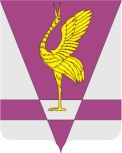 В соответствии со статьей 15 Федерального закона от 06.10.2003  
№ 131-ФЗ «Об общих принципах организации местного самоуправления в Российской Федерации», пунктом 4 статьи 7, статьей 23 Устава Ужурского района Красноярского края, Ужурский районный Совет депутатов РЕШИЛ:1. Одобрить соглашения о передаче части полномочий по решению вопросов местного значения органам местного самоуправления, передаваемых муниципальными образованиями Ужурского района: Васильевский сельсовет Ужурского района Красноярского края, Приреченский сельсовет Ужурского района Красноярского края, Михайловский сельсовет Ужурского района Красноярского края, Кулунский сельсовет Ужурского района Красноярского края, Крутоярский сельсовет Ужурского района Красноярского края, Солгонский сельсовет Ужурского района Красноярского края, Златоруновский сельсовет Ужурского района Красноярского края, Малоимышский сельсовет Ужурского района Красноярского края, Локшинский сельсовет Ужурского района Красноярского края, Прилужский сельсовет Ужурского района Красноярского края по организации библиотечного обслуживания населения, комплектованию и обеспечению сохранности библиотечных фондов библиотек сельских поселений муниципальному образованию Ужурский район согласно приложений №№ 1, 2, 3, 4, 5, 6, 7, 8, 9, 10.2. Одобрить соглашение о передаче части полномочий по решению вопросов местного значения органам местного самоуправления, передаваемых муниципальным образованием город Ужур Ужурского района Красноярского края муниципальному образованию Ужурский район Красноярского края по организации библиотечного обслуживания населения города Ужура, комплектованию и обеспечению сохранности библиотечных фондов, по созданию условий для организации досуга и обеспечения жителей города Ужура услугами организации культуры, по организации и осуществлению мероприятий по работе с детьми и молодежью в городе Ужуре, согласно приложения № 11.3. Принять часть полномочий по решению вопросов местного значения у поселений, определенных пунктами 1, 2 настоящего решения. 4. Определить администрацию Ужурского района органом местного самоуправления, уполномоченным исполнять передаваемые полномочия муниципальными образованиями сельских поселений и муниципального образования город Ужур муниципальному образованию Ужурский район.5. Решение вступает в силу со дня, следующего за днем его официального опубликования (обнародования) в газете «Сибирский хлебороб» и распространяется на правоотношения, возникшие с 01 января 2017 года.СОГЛАШЕНИЕ №1о передаче части полномочий по решению вопросов местного значения «   » декабря 2016 г.                                                                                г. УжурМуниципальное образование Васильевский сельсовет Ужурского района Красноярского края, именуемое в дальнейшем «Сельсовет», в лице главы сельсовета Сидоровой Татьяны Григорьевны, действующей на основании Устава, с одной стороны и муниципальное образование Ужурский район Красноярского края, именуемое в дальнейшем «Район», в лице главы Ужурского района Зарецкого Константина Николаевича, действующего на основании Устава Ужурского района Красноярского края, с другой стороны, вместе именуемые «Стороны», заключили настоящее соглашение (далее – соглашение) о нижеследующем:1. Предмет соглашения1.1. Предметом настоящего соглашения является передача Сельсоветом Району осуществления части своих полномочий в соответствии с пунктом 1.2 настоящего соглашения за счет иных межбюджетных трансфертов, перечисляемых из бюджета Сельсовета в бюджет Района, руководствуясь пунктом 4 статьи 15 Федерального закона от 06.10.2003 № 131-ФЗ «Об общих принципах организации местного самоуправления в Российской Федерации», решением Васильевского сельского Совета депутатов Ужурского района от 07.12.2016 № 26-18р «О передаче части полномочий  по решению вопросов местного значения  Васильевского сельсовета Ужурского района Красноярского края  муниципальному образованию Ужурский район Красноярского края».1.2. Сельсовет передает, а Район принимает на себя осуществление  полномочий по организации библиотечного обслуживания населения, комплектованию и обеспечению сохранности библиотечных фондов  Сельсовета в соответствии с подпунктом 11 пункта 1 статьи 14 Федерального закона от 06.10.2003  № 131-ФЗ «Об общих принципах организации местного самоуправления в Российской Федерации».2. Порядок определения ежегодного объема и порядка перечисления иных межбюджетных трансфертов2.1. Передача полномочий по предмету настоящего соглашения осуществляется за счет иных межбюджетных трансфертов, перечисляемых из бюджета Сельсовета в бюджет Района, согласно бюджетной росписи и методики расчета объема иных межбюджетных трансфертов, согласно пункта 1 приложения № 1 к настоящему соглашению, являющегося неотъемлемой частью настоящего соглашения.2.2. Размер иных межбюджетных трансфертов на 2017 год на деятельность библиотеки филиала с. Васильевка МБУК «ЦБС Ужурского района», расположенной на территории Сельсовета, составляет 54700,00 (Пятьдесят четыре  тысячи  семьсот) рублей  00 копеек с учетом стимулирующих выплат.Размер иных межбюджетных трансфертов корректируется в соответствии с пунктом 2.3 настоящего Соглашения.2.3. Перечисление иных межбюджетных трансфертов, предоставляемых из бюджета Сельсовета в бюджет Района на реализацию полномочий, определенных в пункте 1.1 соглашения, осуществляется в соответствии с бюджетным законодательством Российской Федерации до 20 числа каждого месяца в размере 1/12 годового объема иных межбюджетных трансфертов. Реквизиты для перечисления: УФК по Красноярскому краю (Финансовое управление администрации Ужурского района Красноярского края л/с 04193004390)ИНН 2439003562 КПП 243901001.р/с 40101810600000010001 БИК 040407001 Банк: Отделение г. Красноярск 	2.4. Возможный остаток иных межбюджетных трансфертов по состоянию на 1 января текущего финансового года подлежит возврату в бюджет Сельсовета в соответствии с частью 5 статьи 242 Бюджетного кодекса Российской Федерации.3. Права и обязанности сторон3.1. Сельсовет:3.1.1. Перечисляет Району иные межбюджетные трансферты, предназначенные для осуществления переданных по настоящему соглашению полномочий, в размере и порядке, установленном разделом 2 настоящего соглашения.3.1.2. Осуществляет контроль за исполнением Районом переданных ему полномочий в соответствии с пунктом 1.2. настоящего соглашения, а также за целевым использованием финансовых средств, предоставленных на эти цели.3.1.3. Вправе осуществлять проверки исполнения переданных полномочий, запрашивать у Района необходимую дополнительную информацию. Район по мотивированному запросу Сельсовета обязан предоставить запрашиваемую информацию в течение 10 рабочих дней.3.2. Район:3.2.1. Осуществляет переданные  ему Сельсоветом полномочия в соответствии с пунктом 1.2. настоящего соглашения и действующим законодательством в пределах, выделенных на эти цели финансовых средств, предусмотренных разделом 2 настоящего соглашения.3.2.2. Получает от Сельсовета сведения и документы, необходимые для исполнения принятых полномочий.3.2.3. В срок не позднее 15 числа месяца, следующего за отчетным кварталом, предоставляет Сельсовету отчет об использовании перечисленных финансовых средств для исполнения переданных по настоящему соглашению полномочий согласно пункта 2 приложения №1 к настоящему соглашению.3.2.4. В случае невозможности надлежащего исполнения переданных полномочий Район обязан сообщить об этом в письменной форме Сельсовету в тридцатидневный срок.4. Ответственность сторон4.1. Установление факта ненадлежащего осуществления Районом переданных ему полномочий является основанием для одностороннего расторжения данного соглашения. Расторжение соглашения влечет за собой возврат перечисленных финансовых средств, за вычетом фактических расходов, подтвержденных документально, в десятидневный срок с момента подписания соглашения о расторжении или получения письменного уведомления о расторжении соглашения. 4.2. Район несет ответственность за осуществление переданных ему полномочий в той мере, в какой эти полномочия обеспечены финансовыми средствами.4.3. В случае неисполнения Сельсоветом, вытекающих из настоящего соглашения, обязательств по финансированию осуществления Районом переданных ему полномочий, Район вправе требовать расторжения данного соглашения, и уплаты Сельсоветом неустойки в размере 1/500 ставки рефинансирования ЦБ РФ, действующей на день неисполнения обязательств по данному соглашению, от суммы иных межбюджетных трансфертов за период неисполнения обязательств по данному соглашению, а также возмещения понесенных убытков в части  непокрытой неустойкой.4.4. В случае неисполнения Районом, вытекающих из настоящего соглашения, обязательств, Сельсовет вправе использовать меры ответственности, предусмотренные главой 25 Гражданского кодекса Российской Федерации.5. Срок действия, основания и порядок прекращения действия соглашения5.1. Настоящее соглашение вступает с законную силу с момента подписания обеими Сторонами и распространяет свое действие на правоотношения по передаче полномочий согласно пункта 1.2 настоящего соглашения, возникшие с  1 января 2017 года и действует до 31декабря 2017 года.5.2. Действие настоящего соглашения может быть прекращено досрочно:5.2.1. По соглашению Сторон.5.2.2. В одностороннем порядке в случае:- изменения действующего законодательства Российской Федерации;- неисполнения или ненадлежащего исполнения одной из Сторон своих обязательств в соответствии с настоящим соглашением;- если осуществление полномочий становится невозможным, либо при сложившихся условиях эти полномочия могут быть наиболее эффективно осуществлены Сельсоветом самостоятельно.5.3. Уведомление о расторжении настоящего соглашения в одностороннем порядке направляется второй стороне не менее чем за тридцать дней, при этом второй стороне возмещаются все убытки, установленные настоящим соглашением.6. Прочие условия6.1. Все споры и разногласия, возникающие между Сторонами по настоящему соглашению, подлежат разрешению путем обязательных переговоров между Сторонами или в судебном порядке.6.2. Настоящее соглашение составлено в двух экземплярах, имеющих равную юридическую силу – по одному для каждой из сторон.6.3. Внесение изменений и дополнений в настоящее соглашение осуществляется путем подписания Сторонами дополнительных соглашений.6.4. По вопросам, не урегулированным настоящим соглашением, Стороны руководствуются действующим законодательством.7. Реквизиты и подписи сторонГлава                                                     Глава Васильевского                                    Ужурского района                                сельсовета__________ К.Н. Зарецкий                  _________Т.Г. Сидорова                                         М.П.                                    М.П	Приложение № 1к соглашению о передаче части полномочий по решению вопросов местного значения от __.12.2016г.№ 11. Методика расчета иных межбюджетных трансфертов на 2017 годVмт = КОСГУ 211+ КОСГУ 213 КОСГУ 211= (S * К * 12 мес.)+ФСВКОСГУ 213= КОСГУ 211 * 30,2%Vмт – общий объем иных межбюджетных трансфертовS – заработная плата, согласно штатного расписанияФСВ – выплаты стимулирующего характера 2. Отчет об использовании перечисленных иных межбюджетных трансфертов предоставляемых из бюджета поселения в бюджет района на деятельность филиалов сельских библиотек в соответствии с затратами на оплату труда работников библиотек, на основании утвержденного штатного расписанияСОГЛАШЕНИЕ № 2о передаче части полномочий по решению вопросов местного значения «   » декабря 2016 г.                                                                                 г. УжурМуниципальное образование Приреченский сельсовет Ужурского района Красноярского края, именуемое в дальнейшем «Сельсовет», в лице главы сельсовета Костяева Александра Витальевича, действующей на основании Устава, с одной стороны и муниципальное образование Ужурский район Красноярского края, именуемое в дальнейшем «Район», в лице главы Ужурского района Зарецкого Константина Николаевича, действующего на основании Устава Ужурского района Красноярского края, с другой стороны, вместе именуемые «Стороны», заключили настоящее соглашение (далее – соглашение) о нижеследующем:Предмет соглашения1.1. Предметом настоящего соглашения является передача Сельсоветом Району осуществления части своих полномочий в соответствии с пунктом 1.2 настоящего соглашения за счет иных межбюджетных трансфертов, перечисляемых из бюджета Сельсовета в бюджет Района, руководствуясь пунктом 4 статьи 15 Федерального закона от 06.10.2003  № 131-ФЗ «Об общих принципах организации местного самоуправления в Российской Федерации», решением Приреченского сельского Совета депутатов Ужурского района от 23.11.2016 № 10-41р «О передаче части полномочий по решению вопросов местного значения Приреченского сельсовета Ужурского района Красноярского края муниципальному образованию Ужурский район Красноярского края».1.2. Сельсовет передает, а Район принимает на себя осуществление полномочий по организации библиотечного обслуживания населения, комплектованию и обеспечению сохранности библиотечных фондов  Сельсовета в соответствии с подпунктом 11 пункта 1 статьи 14 Федерального закона от 06.10.2003 № 131-ФЗ «Об общих принципах организации местного самоуправления в Российской Федерации».2. Порядок определения ежегодного объема и порядка перечисления иных межбюджетных трансфертов2.1. Передача полномочий по предмету настоящего соглашения осуществляется за счет иных межбюджетных трансфертов, перечисляемых из бюджета Сельсовета в бюджет Района, согласно бюджетной росписи и методики расчета объема иных межбюджетных трансфертов, согласно пункта 1 приложения № 1 к настоящему соглашению, являющегося неотъемлемой частью настоящего соглашения.2.2. Размер иных межбюджетных трансфертов на 2017 год на деятельность библиотек филиалов № 9 (с. Приреченск), № 11 (д. Арабкаево) МБУК «ЦБС Ужурского района», расположенных на территории Сельсовета, составляет 620000,00  (Шестьсот двадцать тысяч) рублей 00 копеек с учетом стимулирующих выплат.Размер иных межбюджетных трансфертов корректируется в соответствии с пунктом 2.3 настоящего Соглашения.2.3. Перечисление иных межбюджетных трансфертов, предоставляемых из бюджета Сельсовета в бюджет Района на реализацию полномочий, определенных в пункте 1.1 соглашения, осуществляется в соответствии с бюджетным законодательством Российской Федерации  до 20 числа каждого месяца в размере 1/12 годового объема иных межбюджетных трансфертов. Реквизиты для перечисления: УФК по Красноярскому краю (Финансовое управление администрации Ужурского района Красноярского края л/с 04193004390)ИНН 2439003562 КПП 243901001.р/с 40101810600000010001 БИК 040407001 Банк: Отделение г. Красноярск 2.4. Возможный остаток иных межбюджетных трансфертов по состоянию на 1 января текущего финансового года подлежит возврату в бюджет Сельсовета в соответствии с частью 5 статьи 242 Бюджетного кодекса Российской Федерации.3. Права и обязанности сторон3.1. Сельсовет:3.1.1. Перечисляет Району иные межбюджетные трансферты, предназначенные для осуществления переданных по настоящему соглашению полномочий, в размере и порядке, установленном разделом 2 настоящего соглашения.3.1.2. Осуществляет контроль за исполнением Районом переданных ему полномочий в соответствии с пунктом 1.2. настоящего соглашения, а также за целевым использованием финансовых средств, предоставленных на эти цели.3.1.3. Вправе осуществлять проверки исполнения переданных полномочий, запрашивать у Района необходимую дополнительную информацию. Район по мотивированному запросу Сельсовета обязан предоставить запрашиваемую информацию в течение 10 рабочих дней.3.2. Район:3.2.1. Осуществляет переданные  ему Сельсоветом полномочия в соответствии с пунктом 1.2. настоящего соглашения и действующим законодательством в пределах, выделенных на эти цели финансовых средств, предусмотренных разделом 2 настоящего соглашения.3.2.2. Получает от Сельсовета сведения и документы, необходимые для исполнения принятых полномочий.3.2.3. В срок не позднее 15 числа месяца, следующего за отчетным кварталом, предоставляет Сельсовету отчет об использовании перечисленных финансовых средств для исполнения переданных по настоящему соглашению полномочий согласно пункта 2 приложения №1 к настоящему соглашению.3.2.4. В случае невозможности надлежащего исполнения переданных полномочий Район обязан сообщить об этом в письменной форме Сельсовету в тридцатидневный срок.4. Ответственность сторон4.1. Установление факта ненадлежащего осуществления Районом переданных ему полномочий является основанием для одностороннего расторжения данного соглашения. Расторжение соглашения влечет за собой возврат перечисленных финансовых средств, за вычетом фактических расходов, подтвержденных документально, в десятидневный срок с момента подписания соглашения о расторжении или получения письменного уведомления о расторжении соглашения. 4.2. Район несет ответственность за осуществление переданных ему полномочий в той мере, в какой эти полномочия обеспечены финансовыми средствами.4.3. В случае неисполнения Сельсоветом, вытекающих из настоящего соглашения, обязательств по финансированию осуществления Районом переданных ему полномочий, Район вправе требовать расторжения данного соглашения, и уплаты Сельсоветом неустойки в размере 1/500 ставки рефинансирования ЦБ РФ, действующей на день неисполнения обязательств по данному соглашению, от суммы иных межбюджетных трансфертов за период неисполнения обязательств по данному соглашению, а также возмещения понесенных убытков в части непокрытой неустойкой.4.4. В случае неисполнения Районом, вытекающих из настоящего соглашения, обязательств, Сельсовет вправе использовать меры ответственности, предусмотренные главой 25 Гражданского кодекса Российской Федерации.5. Срок действия, основания и порядок прекращения действия соглашения5.1. Настоящее соглашение вступает с законную силу с момента подписания обеими Сторонами и распространяет свое действие на правоотношения по передаче полномочий согласно пункта 1.2 настоящего соглашения, возникшие с 1 января 2017 года и действует до 31 декабря 2017 года.5.2. Действие настоящего соглашения может быть прекращено досрочно:5.2.1. По соглашению Сторон.5.2.2. В одностороннем порядке, в случае:- изменения действующего законодательства Российской Федерации;- неисполнения или ненадлежащего исполнения одной из Сторон своих обязательств в соответствии с настоящим соглашением;- если осуществление полномочий становится невозможным, либо при сложившихся условиях эти полномочия могут быть наиболее эффективно осуществлены Сельсоветом самостоятельно.5.3. Уведомление о расторжении настоящего соглашения в одностороннем порядке направляется второй стороне не менее чем за тридцать дней, при этом второй стороне возмещаются все убытки, установленные настоящим соглашением.6. Прочие условия6.1. Все споры и разногласия, возникающие между Сторонами по настоящему соглашению, подлежат разрешению путем обязательных переговоров между Сторонами или в судебном порядке.6.2. Настоящее соглашение составлено в двух экземплярах, имеющих равную юридическую силу – по одному для каждой из сторон.6.3. Внесение изменений и дополнений в настоящее соглашение осуществляется путем подписания Сторонами дополнительных соглашений.6.4. По вопросам, не урегулированным настоящим соглашением, Стороны руководствуются действующим законодательством.7. Реквизиты и подписи сторонГлава                                                         Глава ПриреченскогоУжурского района                                   сельсовета_________ К.Н.Зарецкий   		       ________А.В. Костяев                  М.П.                                                         М.ППриложение  № 1к соглашению о передаче части полномочий по решению вопросов местного значения от __.12.2016  г. № 21. Методика расчета иных межбюджетных трансфертов на 2017 годVмт = КОСГУ 211+ КОСГУ 213 КОСГУ 211= (S * К * 12 мес.)+ФСВКОСГУ 213= КОСГУ 211 * 30,2%Vмт – общий объем иных межбюджетных трансфертовS – заработная плата, согласно штатного расписанияФСВ – выплаты стимулирующего характера 2. Отчет об использовании перечисленных иных межбюджетных трансфертов предоставляемых из бюджета поселения в бюджет района на деятельность филиалов сельских библиотек в соответствии с затратами на оплату труда работников библиотек, на основании утвержденного штатного расписанияСОГЛАШЕНИЕ № 3о передаче части полномочий по решению вопросов местного значения «      »декабря 2016г.                                                                        г. УжурМуниципальное образование Михайловский сельсовет Ужурского района Красноярского края, именуемое в дальнейшем «Сельсовет»,  в лице главы сельсовета Паукова Владимира Геннадьевича, действующего на основании Устава, с одной стороны и муниципальное образование Ужурский район Красноярского края, именуемое в дальнейшем «Район»,  в лице главы Ужурского района Зарецкого Константина Николаевича, действующего на основании Устава Ужурского района Красноярского края, с другой стороны, вместе именуемые «Стороны», заключили настоящее соглашение (далее – соглашение) о нижеследующем:Предмет соглашения1.1. Предметом настоящего соглашения является передача Сельсоветом Району осуществления части своих полномочий в соответствии с пунктом 1.2 настоящего соглашения за счет иных межбюджетных трансфертов, перечисляемых из бюджета Сельсовета в бюджет Района, руководствуясь пунктом 4 статьи 15 Федерального закона от 06.10.2003 № 131-ФЗ «Об общих принципах организации местного самоуправления в Российской Федерации», решением Михайловского сельского Совета депутатов Ужурского района от 18.11.2016 г. № 9-34р «О передаче части полномочий по решению вопросов местного значения Михайловского сельсовета Ужурского района Красноярского края муниципальному образованию Ужурский район Красноярского края».1.2. Сельсовет передает, а Район принимает на себя осуществление  полномочий по организации библиотечного обслуживания населения Сельсовета, комплектованию и обеспечению сохранности библиотечных фондов библиотек Сельсовета согласно подпункта 11 пункта 1 статьи 14 Федерального закона от 06.10.2003 № 131-ФЗ «Об общих принципах организации местного самоуправления в Российской Федерации».1.3. Район реализует принятые полномочия через Исполнителя, уполномоченного для реализации данного полномочия.1.4. Иные межбюджетные трансферты направляются на начисление и выплату заработной платы, начислений на выплату по оплате труда обособленного подразделения МБУК Исполнителя.Порядок определения ежегодного объема и порядка перечисления иных межбюджетных трансфертов2.1. Передача полномочий по предмету настоящего соглашения осуществляется за счет иных межбюджетных трансфертов, перечисляемых из бюджета Сельсовета в бюджет Района, согласно бюджетной росписи и методики расчета объема иных межбюджетных трансфертов согласно пункта 1 приложения №1 к настоящему соглашению, являющегося неотъемлемой частью настоящего соглашения.2.2. Размер иных межбюджетных трансфертов на 2017 год на деятельность библиотеки филиала с. Михайловка  МБУК «ЦБС Ужурского района», расположенной на территории Сельсовета, составляет 338874,00 (Триста тридцать восемь тысяч восемьсот семьдесят четыре) рубля 00 копеек с учетом стимулирующих выплат.Размер иных межбюджетных трансфертов корректируется в соответствии с пунктом 2.3 настоящего Соглашения.2.3. Перечисление иных межбюджетных трансфертов, предоставляемых из бюджета Сельсовета в бюджет Района на реализацию полномочий, определенных в пункте 1.1 соглашения, осуществляется в соответствии с бюджетным законодательством Российской Федерации до 20 числа каждого месяца в размере 1/12 годового объема иных межбюджетных трансфертов. Реквизиты для перечисления: УФК по Красноярскому краю (Финансовое управление администрации Ужурского района Красноярского края л/с 04193004390)ИНН 2439003562 КПП 243901001.р/с 40101810600000010001 БИК 040407001 Банк: Отделение г. Красноярск 2.4. Возможный остаток иных межбюджетных трансфертов по состоянию на 1 января текущего финансового года подлежит возврату в бюджет Сельсовета в соответствии с частью 5 статьи 242 Бюджетного кодекса Российской Федерации.3.Права и обязанности сторон3.1. Сельсовет:3.1.1. Перечисляет Району иные межбюджетные трансферты, предназначенные для осуществления переданных по настоящему соглашению полномочий, в размере и порядке, установленном разделом 2 настоящего соглашения.3.1.2. Осуществляет контроль за исполнением Районом переданных ему полномочий в соответствии с пунктом 1.2. настоящего соглашения, а также за целевым использованием финансовых средств, предоставленных на эти цели.3.1.3. Вправе осуществлять проверки исполнения переданных полномочий, запрашивать у Района необходимую дополнительную информацию. Район по мотивированному запросу Сельсовета обязан предоставить запрашиваемую информацию в течение 10 рабочих дней.3.2. Район:3.2.1. Осуществляет переданные  ему Сельсоветом полномочия в соответствии с пунктом 1.2, 1.4 настоящего соглашения и действующим законодательством в пределах, выделенных на эти цели финансовых средств, предусмотренных разделом 2 настоящего соглашения.3.2.2. Получает от Сельсовета сведения и документы, необходимые для исполнения принятых полномочий.3.2.3. В срок не позднее 15 числа месяца, следующего за отчетным кварталом, предоставляет Сельсовету отчет об использовании перечисленных финансовых средств для исполнения переданных по настоящему соглашению полномочий согласно пункта 2 приложения №1 к настоящему соглашению.3.2.4. В случае невозможности надлежащего исполнения переданных полномочий Район обязан сообщить об этом в письменной форме Сельсовету в тридцатидневный срок.Ответственность сторон4.1. Установление факта ненадлежащего осуществления Районом переданных ему полномочий является основанием для одностороннего расторжения данного соглашения. Расторжение соглашения влечет за собой возврат перечисленных финансовых средств, за вычетом фактических расходов, подтвержденных документально, в десятидневный срок с момента подписания соглашения о расторжении или получения письменного уведомления о расторжении соглашения. 4.2. Район несет ответственность за осуществление переданных ему полномочий в той мере, в какой эти полномочия обеспечены финансовыми средствами.4.3. В случае неисполнения Сельсоветом, вытекающих из настоящего соглашения, обязательств по финансированию осуществления Районом переданных ему полномочий, Район вправе требовать расторжения данного соглашения, и уплаты Сельсоветом неустойки в размере 1/500 ставки рефинансирования ЦБ РФ, действующей на день неисполнения обязательств по данному соглашению, от суммы иных межбюджетных трансфертов за период неисполнения обязательств по данному соглашению, а также возмещения понесенных убытков в части непокрытой неустойкой.4.4. В случае неисполнения Районом, вытекающих из настоящего соглашения, обязательств, Сельсовет вправе использовать меры ответственности, предусмотренные главой 25 Гражданского кодекса Российской Федерации.5. Срок действия, основания и порядок прекращения действия соглашения5.1. Настоящее соглашение вступает с законную силу с момента подписания обеими Сторонами и распространяет свое действие на правоотношения по передаче полномочий согласно пункта 1.2 настоящего соглашения, возникшие с  1 января 2017 года и действует до 31 декабря 2017 года.5.2. Действие настоящего соглашения может быть прекращено досрочно:5.2.1. По соглашению Сторон.5.2.2. В одностороннем порядке в случае:- изменения действующего законодательства Российской Федерации;- неисполнения или ненадлежащего исполнения одной из Сторон своих обязательств в соответствии с настоящим соглашением;- если осуществление полномочий становится невозможным, либо при сложившихся условиях эти полномочия могут быть наиболее эффективно осуществлены Сельсоветом самостоятельно.5.3. Уведомление о расторжении настоящего соглашения в одностороннем порядке направляется второй стороне не менее чем за тридцать дней, при этом второй стороне возмещаются все убытки, установленные настоящим соглашением.Прочие условия6.1. Все споры и разногласия, возникающие между Сторонами по настоящему соглашению, подлежат разрешению путем обязательных переговоров между Сторонами или в судебном порядке.6.2. Настоящее соглашение составлено в двух экземплярах, имеющих равную юридическую силу – по одному для каждой из сторон.6.3. Внесение изменений и дополнений в настоящее соглашение осуществляется путем подписания Сторонами дополнительных соглашений.6.4. По вопросам, не урегулированным настоящим соглашением, Стороны руководствуются действующим законодательством.Реквизиты и подписи сторонПриложение  № 1 к соглашению о передаче части полномочий по решению вопросов местного значения от __.12.2016 г. № 31. Методика расчета иных межбюджетных трансфертов на 2017 годVмт = КОСГУ 211+ КОСГУ 213 КОСГУ 211= (S * К * 12 мес.)+ФСВКОСГУ 213= КОСГУ 211 * 30,2%Vмт – общий объем иных межбюджетных трансфертовS – заработная плата, согласно штатного расписанияФСВ – выплаты стимулирующего характера 2. Отчет об использовании перечисленных иных межбюджетных трансфертов предоставляемых из бюджета поселения в бюджет района на деятельность филиала сельских библиотек в соответствии с затратами на оплату труда работников библиотек, на основании утвержденного штатного расписанияСОГЛАШЕНИЕ № 4о передаче части полномочий по решению вопросов местного значения «00»декабря  2016 г.                                                                             г. УжурМуниципальное образование Кулунский сельсовет Ужурского района Красноярского края, именуемое в дальнейшем «Сельсовет», в лице главы сельсовета Нечаевой Людмилы Михайловны, действующей на основании Устава, с одной стороны и муниципальное образование Ужурский район Красноярского края, именуемое в дальнейшем «Район», в лице главы Ужурского района Зарецкого Константина Николаевича, действующего на основании Устава Ужурского района Красноярского края, с другой стороны, вместе именуемые «Стороны», заключили настоящее соглашение о нижеследующем:1. Предмет соглашения1.1. Предметом настоящего соглашения является передача Сельсоветом Району осуществления части своих полномочий в соответствии с пунктом 1.2 настоящего соглашения за счет иных межбюджетных трансфертов, перечисляемых из бюджета Сельсовета в бюджет Района, руководствуясь пунктом 4 статьи 15 Федерального закона от 06.10.2003 № 131-ФЗ «Об общих принципах организации местного самоуправления в Российской Федерации», решением Кулунского сельского Совета депутатов Ужурского района от  30.11.2016 № 12-30р «О передаче части полномочий по решению вопросов местного значения Кулунского сельсовета Ужурского района Красноярского края муниципальному образованию Ужурский район Красноярского края».1.2. Сельсовет передает, а Район принимает на себя осуществление  полномочий по организации библиотечного обслуживания населения Сельсовета, комплектованию и обеспечению сохранности библиотечных фондов библиотеки Сельсовета согласно подпункта 11 пункта 1 статьи 14 Федерального закона от 06.10.2003 № 131-ФЗ «Об общих принципах организации местного самоуправления в Российской Федерации».2. Порядок определения ежегодного объема и порядка перечисления иных межбюджетных трансфертов2.1. Передача полномочий по предмету настоящего соглашения осуществляется за счет иных межбюджетных трансфертов, перечисляемых из бюджета Сельсовета в бюджет Района, согласно бюджетной росписи и методики расчета объема иных межбюджетных трансфертов, согласно пункта 1 приложения №1 к настоящему соглашению, являющегося неотъемлемой частью настоящего соглашения.2.2. Размер иных межбюджетных трансфертов на 2017 год на деятельность библиотеки филиала с. Кулун МБУК «ЦБС Ужурского района», расположенной на территории Сельсовета, составляет 449200,00 (Четыреста сорок девять тысяч двести) рублей 00 копеек с учетом стимулирующих выплат.Размер иных межбюджетных трансфертов корректируется в соответствии с пунктом  2.3  настоящего Соглашения.2.3. Перечисление иных межбюджетных трансфертов, предоставляемых из бюджета Сельсовета в бюджет Района на реализацию полномочий, определенных в пункте 1.1 соглашения, осуществляется в соответствии с бюджетным законодательством Российской Федерации до 20 числа каждого месяца в размере 1/12 годового объема иных межбюджетных трансфертов. Реквизиты для перечисления: УФК по Красноярскому краю (Финансовое управление администрации Ужурского района Красноярского края л/с 04193004390)ИНН 2439003562 КПП 243901001.р/с 40101810600000010001 БИК 040407001 Банк: Отделение  г. Красноярск 2.4. Возможный остаток иных межбюджетных трансфертов по состоянию на 1 января текущего финансового года подлежит возврату в бюджет Сельсовета в соответствии с частью 5 статьи 242 Бюджетного кодекса Российской Федерации.3. Права и обязанности сторон3.1. Сельсовет:3.1.1. Перечисляет Району иные межбюджетные трансферты, предназначенные для осуществления переданных по настоящему соглашению полномочий, в размере и порядке, установленном разделом 2 настоящего соглашения.3.1.2. Осуществляет контроль за исполнением Районом переданных ему полномочий в соответствии с пунктом 1.2. настоящего соглашения, а также за целевым использованием финансовых средств, предоставленных на эти цели.3.1.3. Вправе осуществлять проверки исполнения переданных полномочий, запрашивать у Района необходимую дополнительную информацию. Район по мотивированному запросу Сельсовета обязан предоставить запрашиваемую информацию в течение 10 рабочих дней.3.2. Район:3.2.1. Осуществляет переданные  ему Сельсоветом полномочия в соответствии с пунктом 1.2. настоящего соглашения и действующим законодательством в пределах, выделенных на эти цели финансовых средств, предусмотренных разделом 2 настоящего соглашения.3.2.2. Получает от Сельсовета сведения и документы, необходимые для исполнения принятых полномочий.3.2.3. В срок не позднее  15 числа месяца, следующего за отчетным кварталом, предоставляет Сельсовету отчет об использовании перечисленных финансовых средств для исполнения переданных по настоящему соглашению полномочий согласно пункта 2 приложения №1 к настоящему соглашению.3.2.4. В случае невозможности надлежащего исполнения переданных полномочий Район обязан сообщить об этом в письменной форме Сельсовету в тридцатидневный срок.4. Ответственность сторон4.1. Установление факта ненадлежащего осуществления Районом переданных ему полномочий является основанием для одностороннего расторжения данного соглашения. Расторжение соглашения влечет за собой возврат перечисленных финансовых средств, за вычетом фактических расходов, подтвержденных документально, в десятидневный срок с момента подписания соглашения о расторжении или получения письменного уведомления о расторжении соглашения. 4.2. Район несет ответственность за осуществление переданных ему полномочий в той мере, в какой эти полномочия обеспечены финансовыми средствами.4.3. В случае неисполнения Сельсоветом, вытекающих из настоящего соглашения, обязательств по финансированию осуществления Районом переданных ему полномочий, Район вправе требовать расторжения данного соглашения, и уплаты Сельсоветом неустойки в размере 1/500 ставки рефинансирования ЦБ РФ, действующей на день неисполнения обязательств по данному соглашению, от суммы иных межбюджетных трансфертов за период неисполнения обязательств по данному соглашению, а также возмещения понесенных убытков в части  непокрытой неустойкой.4.4. В случае неисполнения Районом, вытекающих из настоящего соглашения, обязательств, Сельсовет вправе использовать меры ответственности, предусмотренные главой 25 Гражданского кодекса Российской Федерации.5. Срок действия, основания и порядок прекращения действия соглашения5.1. Настоящее соглашение вступает с законную силу с момента подписания обеими Сторонами и распространяет свое действие на правоотношения по передаче полномочий согласно пункта 1.2 настоящего соглашения, возникшие с 1 января 2017 года и действует до 31 декабря  2017 года.5.2. Действие настоящего соглашения может быть прекращено досрочно:5.2.1. По соглашению Сторон.5.2.2. В одностороннем порядке в случае:- изменения действующего законодательства Российской Федерации;- неисполнения или ненадлежащего исполнения одной из Сторон своих обязательств в соответствии с настоящим соглашением;- если осуществление полномочий становится невозможным, либо при сложившихся условиях эти полномочия могут быть наиболее эффективно осуществлены Сельсоветом самостоятельно.5.3. Уведомление о расторжении настоящего соглашения в одностороннем порядке направляется второй стороне не менее чем за тридцать дней, при этом второй стороне возмещаются все убытки, установленные настоящим соглашением.6. Прочие условия6.1. Все споры и разногласия, возникающие между Сторонами по настоящему соглашению, подлежат разрешению путем обязательных переговоров между Сторонами или в судебном порядке.6.2. Настоящее соглашение составлено в двух экземплярах, имеющих равную юридическую силу – по одному для каждой из сторон.6.3. Внесение изменений и дополнений в настоящее соглашение осуществляется путем подписания Сторонами дополнительных соглашений.6.4. По вопросам, не урегулированным настоящим соглашением, Стороны руководствуются действующим законодательством.7. Реквизиты и подписи сторонГлава                                                         Глава КулунскогоУжурского района                                   сельсовета_________ К.Н.Зарецкий                      ________Л.М. Нечаева                               М.П.                                    М.П.Приложение № 1к соглашению о передаче части полномочий по решению вопросов местного значения от __.12.2016 г. №41. Методика расчета иных межбюджетных трансфертов на 2017годVмт = КОСГУ 211+ КОСГУ 213 КОСГУ 211= (S * К * 12 мес.)+ФСВКОСГУ 213= КОСГУ 211 * 30,2%Vмт – общий объем иных межбюджетных трансфертовS – заработная плата, согласно штатного расписанияФСВ – выплаты стимулирующего характера 2. Отчет об использовании перечисленных иных межбюджетных трансфертов предоставляемых из бюджета поселения в бюджет района на деятельность филиалов сельских библиотек в соответствии с затратами на оплату труда работников библиотек, на основании утвержденного штатного расписанияСОГЛАШЕНИЕ № 5о передаче части полномочий по решению вопросов местного значения «    »декабря 2016г.                                                                                   г. УжурМуниципальное образование Крутоярский сельсовет Ужурского района Красноярского края, именуемое в дальнейшем «Сельсовет», в лице главы сельсовета Радченко Александра Николаевича, действующего на основании Устава, с одной стороны и муниципальное образование Ужурский район Красноярского края, именуемое в дальнейшем «Район», в лице главы Ужурского района Зарецкого Константина Николаевича, действующего на основании Устава Ужурского района Красноярского края, с другой стороны, вместе именуемые «Стороны», заключили настоящее соглашение  (далее – соглашение) о нижеследующем:1. Предмет соглашения1.1. Предметом настоящего соглашения является передача Сельсоветом Району осуществления части своих полномочий в соответствии с пунктом 1.2 настоящего соглашения за счет иных межбюджетных трансфертов, перечисляемых из бюджета Сельсовета в бюджет Района, руководствуясь пунктом 4 статьи 15 Федерального закона от 06.10.2003 № 131-ФЗ «Об общих принципах организации местного самоуправления в Российской Федерации», решением Крутоярского сельского Совета депутатов Ужурского района от 07.11.2016г. № 11-30 р «О передаче части полномочий по решению вопросов местного значения Крутоярского сельсовета Ужурского района Красноярского края муниципальному образованию Ужурский район Красноярского края».1.2. Сельсовет передает, а Район принимает на себя осуществление  полномочий по организации библиотечного обслуживания населения, комплектованию и обеспечению сохранности библиотечных фондов  Сельсовета согласно подпункта 11 пункта  1 статьи 14 Федерального закона от 06.10.2003 № 131-ФЗ «Об общих принципах организации местного самоуправления в Российской Федерации».2. Порядок определения ежегодного объема и порядка перечисления иных межбюджетных трансфертов2.1. Передача полномочий по предмету настоящего соглашения осуществляется за счет иных межбюджетных трансфертов, перечисляемых из бюджета Сельсовета в бюджет Района, согласно бюджетной росписи и методики расчета объема иных межбюджетных трансфертов, согласно пункта 1 приложения №1 к настоящему соглашению, являющемуся неотъемлемой частью настоящего соглашения.2.2. Размер иных межбюджетных трансфертов на 2017 год на деятельность библиотеки филиала с. Крутояр МБУК «ЦБС Ужурского района», расположенной на территории Сельсовета,  составляет 308292,00 (Триста восемь тысяч двести девяносто два) рубля 00 копеек, с учетом стимулирующих выплат.Размер иных межбюджетных трансфертов корректируется в соответствии с пунктом 2.3 настоящего Соглашения.Реквизиты для перечисления:УФК по Красноярскому краю (Финансовое управление администрации Ужурского района Красноярского края л/с 04193004390)ИНН 2439003562 КПП 243901001.р/с 40101810600000010001 БИК 040407001 Банк: Отделение  г. Красноярск 2.3. Перечисление иных межбюджетных трансфертов, предоставляемых из бюджета Сельсовета в бюджет Района на реализацию полномочий, осуществляется в соответствии с бюджетным законодательством Российской Федерации до 20 числа каждого месяца в размере 1/12 годового объема иных межбюджетных трансфертов.2.4. Возможный остаток иных межбюджетных трансфертов по состоянию на 1 января текущего финансового года подлежит возврату в бюджет Сельсовета в соответствии с частью 5 статьи 242 Бюджетного кодекса Российской Федерации.3. Права и обязанности сторон3.1. Сельсовет:3.1.1. Перечисляет Району иные межбюджетные трансферты, предназначенные для осуществления переданных по настоящему соглашению полномочий, в размере и порядке, установленном разделом 2 настоящего соглашения.3.1.2. Осуществляет контроль за исполнением Районом переданных ему полномочий в соответствии с пунктом 1.2. настоящего соглашения, а также за целевым использованием финансовых средств, предоставленных на эти цели.3.1.3. Вправе осуществлять проверки исполнения переданных полномочий, запрашивать у Района необходимую дополнительную информацию. Район по мотивированному запросу Сельсовета обязан предоставить запрашиваемую информацию в течение 10 рабочих дней.3.2. Район:3.2.1. Осуществляет переданные ему Сельсоветом полномочия в соответствии с пунктом 1.2. настоящего соглашения и действующим законодательством в пределах, выделенных на эти цели финансовых средств, предусмотренных разделом 2 настоящего соглашения.3.2.2. Получает от Сельсовета сведения и документы, необходимые для исполнения принятых полномочий.3.2.3. В срок не позднее 15 числа месяца, следующего за отчетным кварталом, предоставляет Сельсовету отчет об использовании перечисленных финансовых средств для исполнения переданных по настоящему соглашению полномочий согласно пункта 2 приложения №1 к настоящему соглашению.3.2.4. В случае невозможности надлежащего исполнения переданных полномочий Район обязан сообщить об этом в письменной форме Сельсовету в тридцатидневный срок.4. Ответственность сторон4.1. Установление факта ненадлежащего осуществления Районом переданных ему полномочий является основанием для одностороннего расторжения данного соглашения. Расторжение соглашения влечет за собой возврат перечисленных финансовых средств, за вычетом фактических расходов, подтвержденных документально, в десятидневный срок с момента подписания соглашения о расторжении или получения письменного уведомления о расторжении соглашения. 4.2. Район несет ответственность за осуществление переданных ему полномочий в той мере, в какой эти полномочия обеспечены финансовыми средствами.4.3. В случае неисполнения Сельсоветом, вытекающих из настоящего соглашения, обязательств по финансированию осуществления Районом переданных ему полномочий, Район вправе требовать расторжения данного соглашения, и уплаты Сельсоветом неустойки в размере 1/500 ставки рефинансирования ЦБ РФ, действующей на день неисполнения обязательств по данному соглашению, от суммы иных межбюджетных трансфертов за период неисполнения обязательств по данному соглашению, а также возмещения понесенных убытков в части непокрытой неустойкой.4.4. В случае неисполнения Районом, вытекающих из настоящего соглашения, обязательств, Сельсовет вправе использовать меры ответственности, предусмотренные главой 25 Гражданского кодекса Российской Федерации.5. Срок действия, основания и порядок прекращения действия соглашения5.1. Настоящее соглашение вступает с законную силу с момента подписания обеими Сторонами и распространяет свое действие на правоотношения по передаче полномочий согласно пункта 1.2 настоящего соглашения, возникшие с  1 января 2017  года  и действует до 31 декабря 2017 года5.2. Действие настоящего соглашения может быть прекращено досрочно:5.2.1. По соглашению Сторон.5.2.2. В одностороннем порядке в случае:- изменения действующего законодательства Российской Федерации;- неисполнения или ненадлежащего исполнения одной из Сторон своих обязательств в соответствии с настоящим соглашением;- если осуществление полномочий становится невозможным, либо при сложившихся условиях эти полномочия могут быть наиболее эффективно осуществлены Сельсоветом самостоятельно.5.3. Уведомление о расторжении настоящего соглашения в одностороннем порядке направляется второй стороне не менее чем за тридцать дней, при этом второй стороне возмещаются все убытки, установленные настоящим соглашением.6. Прочие условия6.1. Все споры и разногласия, возникающие между Сторонами по настоящему соглашению, подлежат разрешению путем обязательных переговоров между Сторонами или в судебном порядке.6.2. Настоящее соглашение составлено в двух экземплярах, имеющих равную юридическую силу – по одному для каждой из сторон.6.3. Внесение изменений и дополнений в настоящее соглашение осуществляется путем подписания Сторонами дополнительных соглашений.6.4. По вопросам, не урегулированным настоящим соглашением, Стороны руководствуются действующим законодательством.7. Реквизиты и подписи сторонГлава                                                          Глава КрутоярскогоУжурского района                                   сельсовета_________ К.Н.Зарецкий                      ________А.Н. Радченко                            М.П.                                    М.П.Приложение № 1к соглашению о передаче части полномочий по решению вопросов местного значения от __.12.2016 г. № 51. Методика расчета иных межбюджетных трансфертов на 2017 годVмт = КОСГУ 211+ КОСГУ 213 КОСГУ 211= (S * К * 12 мес.)+ФСВКОСГУ 213= КОСГУ 211 * 30,2%Vмт – общий объем иных межбюджетных трансфертовS – заработная плата, согласно штатного расписанияФСВ – выплаты стимулирующего характера 2. Отчет об использовании перечисленных иных межбюджетных трансфертов предоставляемых из бюджета поселения в бюджет района на деятельность филиалов сельских библиотек в соответствии с затратами на оплату труда работников библиотек, на основании утвержденного штатного расписанияСОГЛАШЕНИЕ № 6о передаче части полномочий по решению вопросов местного значения «    »декабря 2016 г.                                                                                  г. УжурМуниципальное образование Солгонский сельсовет Ужурского района Красноярского края, именуемое в дальнейшем «Сельсовет», в лице главы сельсовета Козыревой Натальи Юрьевны, действующей на основании Устава, с одной стороны и муниципальное образование Ужурский район Красноярского края, именуемое в дальнейшем «Район», в лице главы Ужурского района Зарецкого Константина Николаевича, действующего на основании Устава Ужурского района Красноярского края, с другой стороны, вместе именуемые «Стороны», заключили настоящее соглашение (далее – соглашение) о нижеследующем:1. Предмет соглашения1.1. Предметом настоящего соглашения является передача Сельсоветом Району осуществления части своих полномочий в соответствии с пунктом 1.2 настоящего соглашения за счет иных межбюджетных трансфертов, перечисляемых из бюджета Сельсовета в бюджет Района, руководствуясь пунктом 4 статьи 15 Федерального закона от 06.10.2003 № 131-ФЗ «Об общих принципах организации местного самоуправления в Российской Федерации», решением Солгонского сельского Совета депутатов Ужурского района от 07.11.2016 № 11-30р «О передаче части полномочий по решению вопросов  местного значения Солгонского сельсовета Ужурского района Красноярского края муниципальному образованию Ужурский район Красноярского края».1.2. Сельсовет передает, а Район принимает на себя осуществление  полномочий по организации библиотечного обслуживания населения Сельсовета, комплектованию и обеспечению сохранности библиотечных фондов библиотек Сельсовета согласно подпункта 11 пункта 1 статьи 14 Федерального закона от 06.10.2003 № 131-ФЗ «Об общих принципах организации местного самоуправления в Российской Федерации».       2. Порядок определения ежегодного объема и порядка перечисления иных межбюджетных трансфертов2.1. Передача полномочий по предмету настоящего соглашения осуществляется за счет иных межбюджетных трансфертов, перечисляемых из бюджета Сельсовета в бюджет Района, согласно бюджетной росписи и методики расчета объема иных межбюджетных трансфертов, согласно п.1 приложения №1 к настоящему соглашению,  являющегося неотъемлемой частью настоящего соглашения.2.2. Размер иных межбюджетных трансфертов на 2017 год на деятельность библиотек филиалов МБУК «ЦБС Ужурского района», расположенных на территории Сельсовета, составляет 1562331,00 (Один миллион пятьсот шестьдесят две тысячи триста тридцать один) рубль  00 копеек, с учетом стимулирующих выплат.Размер иных межбюджетных трансфертов корректируется в соответствии с пунктом 2.3 настоящего Соглашения.2.3. Перечисление иных межбюджетных трансфертов, предоставляемых из бюджета Сельсовета в бюджет Района на реализацию полномочий, осуществляется в соответствии с бюджетным законодательством Российской Федерации до 20 числа каждого месяца в размере 1/12 годового объема иных межбюджетных трансфертов.Реквизиты для перечисления:УФК по Красноярскому краю (Финансовое управление администрации Ужурского района Красноярского края л/с 04193004390)ИНН 2439003562 КПП 243901001.р/с 40101810600000010001 БИК 040407001 Банк: Отделение г. Красноярск 2.4. Возможный остаток иных межбюджетных трансфертов по состоянию на 1 января текущего финансового года подлежит возврату в бюджет Сельсовета в соответствии с частью 5 статьи 242 Бюджетного кодекса Российской Федерации.3. Права и обязанности сторон3.1. Сельсовет:3.1.1. Перечисляет Району иные межбюджетные трансферты, предназначенные для осуществления переданных по настоящему соглашению полномочий, в размере и порядке, установленном разделом 2 настоящего соглашения.3.1.2. Осуществляет контроль за исполнением Районом переданных ему полномочий в соответствии с пунктом 1.2. настоящего соглашения, а также за целевым использованием финансовых средств, предоставленных на эти цели.3.1.3. Вправе осуществлять проверки исполнения переданных полномочий, запрашивать у Района необходимую дополнительную информацию. Район по мотивированному запросу Сельсовета обязан предоставить запрашиваемую информацию в течение 10 рабочих дней.3.2. Район:3.2.1. Осуществляет переданные  ему Сельсоветом полномочия в соответствии с пунктом 1.2. настоящего соглашения и действующим законодательством в пределах, выделенных на эти цели финансовых средств, предусмотренных разделом 2 настоящего соглашения.3.2.2. Получает от Сельсовета сведения и документы, необходимые для исполнения принятых полномочий.3.2.3. В срок не позднее 15 числа месяца, следующего за отчетным кварталом, предоставляет Сельсовету отчет об использовании перечисленных финансовых средств для исполнения переданных по настоящему соглашению полномочий согласно пункта 2 приложения №1 к настоящему соглашению.3.2.4. В случае невозможности надлежащего исполнения переданных полномочий Район обязан сообщить об этом в письменной форме Сельсовету в тридцатидневный срок.4. Ответственность сторон4.1. Установление факта ненадлежащего осуществления Районом переданных ему полномочий является основанием для одностороннего расторжения данного соглашения. Расторжение соглашения влечет за собой возврат перечисленных финансовых средств, за вычетом фактических расходов, подтвержденных документально, в десятидневный срок с момента подписания соглашения о расторжении или получения письменного уведомления о расторжении соглашения. 4.2. Район несет ответственность за осуществление переданных ему полномочий в той мере, в какой эти полномочия обеспечены финансовыми средствами.4.3. В случае неисполнения Сельсоветом, вытекающих из настоящего соглашения, обязательств по финансированию осуществления Районом переданных ему полномочий, Район вправе требовать расторжения данного соглашения, и уплаты Сельсоветом неустойки в размере 1/500 ставки рефинансирования ЦБ РФ, действующей на день неисполнения обязательств по данному соглашению, от суммы иных межбюджетных трансфертов за период неисполнения обязательств по данному соглашению, а также возмещения понесенных убытков в части  непокрытой неустойкой.4.4. В случае неисполнения Районом, вытекающих из настоящего соглашения, обязательств, Сельсовет вправе использовать меры ответственности, предусмотренные главой 25 Гражданского кодекса Российской Федерации.5. Срок действия, основания и порядок прекращения действия соглашения5.1. Настоящее соглашение вступает с законную силу с момента подписания обеими Сторонами и распространяет свое действие на правоотношения по передаче полномочий согласно пункта 1.2 настоящего соглашения, возникшие с 1 января 2017 года и действует до 31декабря 2017 года.5.2. Действие настоящего соглашения может быть прекращено досрочно:5.2.1. По соглашению Сторон.5.2.2. В одностороннем порядке в случае:- изменения действующего законодательства Российской Федерации;- неисполнения или ненадлежащего исполнения одной из Сторон своих обязательств в соответствии с настоящим соглашением;- если осуществление полномочий становится невозможным, либо при сложившихся условиях эти полномочия могут быть наиболее эффективно осуществлены Сельсоветом самостоятельно.5.3. Уведомление о расторжении настоящего соглашения в одностороннем порядке направляется второй стороне не менее чем за тридцать дней, при этом второй стороне возмещаются все убытки, установленные настоящим соглашением.6. Прочие условия6.1. Все споры и разногласия, возникающие между Сторонами по настоящему соглашению, подлежат разрешению путем обязательных переговоров между Сторонами или в судебном порядке.6.2. Настоящее соглашение составлено в двух экземплярах, имеющих равную юридическую силу – по одному для каждой из сторон.6.3. Внесение изменений и дополнений в настоящее соглашение осуществляется путем подписания Сторонами дополнительных соглашений.6.4. По вопросам, не урегулированным настоящим соглашением, Стороны руководствуются действующим законодательством.7. Реквизиты и подписи сторонГлава                                                          Глава СолгонскогоУжурского района                                    сельсовета_________ К.Н.Зарецкий                        ________Н.Ю. Козырева                          М.П.                                    М.П.                                                             Приложение № 1к соглашению о передаче части полномочий по решению вопросов местного значения от __.12.2016 г. № 61. Методика расчета иных межбюджетных трансфертов на 2017годVмт = КОСГУ 211+ КОСГУ 213 КОСГУ 211= (S * К * 12 мес.)+ФСВКОСГУ 213= КОСГУ 211 * 30,2%Vмт – общий объем иных межбюджетных трансфертовS – заработная плата, согласно штатного расписанияФСВ – выплаты стимулирующего характера 2. Отчет об использовании перечисленных иных межбюджетных трансфертов предоставляемых из бюджета поселения в бюджет района на деятельность филиалов сельских библиотек в соответствии с затратами на оплату труда работников библиотек, на основании утвержденного штатного расписанияСОГЛАШЕНИЕ № 7о передаче части полномочий по решению вопросов местного значения «     »декабря 2016г.                                                                                  г. УжурМуниципальное образование Златоруновский сельсовет Ужурского района Красноярского края, именуемое в дальнейшем «Сельсовет», в лице главы сельсовета Железнякова Сергея Ивановича, действующего на основании Устава, с одной стороны и муниципальное образование Ужурский район Красноярского края, именуемое в дальнейшем «Район»,в лице главы Ужурского района Зарецкого Константина Николаевича, действующего на основании Устава Ужурского района Красноярского края, с другой стороны, вместе именуемые «Стороны», заключили настоящее соглашение (далее – соглашение) о нижеследующем:1. Предмет соглашения1.1. Предметом настоящего соглашения является передача Сельсоветом Району осуществления части своих полномочий в соответствии с пунктом 1.2 настоящего соглашения за счет иных межбюджетных трансфертов, перечисляемых из бюджета Сельсовета в бюджет Района, руководствуясь пунктом  4 статьи 15 Федерального закона от 06.10.2003 № 131-ФЗ «Об общих принципах организации местного самоуправления в Российской Федерации», решением Златоруновского сельского Совета депутатов Ужурского района от 13.12.2016 № 11-36р «О передаче части полномочий по решению вопросов местного значения Златоруновского сельсовета Ужурского района Красноярского края муниципальному образованию Ужурский район Красноярского края».1.2. Сельсовет передает, а Район принимает на себя осуществление  полномочий по организации библиотечного обслуживания населения муниципального образования, комплектованию и обеспечению сохранности библиотечных фондов Сельсовета согласно подпункта 11 пункта 1 статьи 14 Федерального закона от 06.10.2003 № 131-ФЗ «Об общих принципах организации местного самоуправления в Российской Федерации».2. Порядок определения ежегодного объема и порядка перечисления иных межбюджетных трансфертов2.1. Передача полномочий по предмету настоящего соглашения осуществляется за счет иных межбюджетных трансфертов, перечисляемых из бюджета Сельсовета в бюджет Района, согласно бюджетной росписи и методики расчета объема иных межбюджетных трансфертов, согласно пункта 1 приложения № 1 к настоящему соглашению, являющегося неотъемлемой частью настоящего соглашения.2.2. Размер иных межбюджетных трансфертов на 2017 год на деятельность библиотек филиалов МБУК «ЦБС Ужурского района», расположенных на территории Сельсовета, составляет 519403,00 (Пятьсот девятнадцать тысяч  четыреста три) рубля 00 копеек, с учетом стимулирующих выплат. Размер иных межбюджетных трансфертов корректируется в соответствии с п. 2.3 настоящего соглашения.2.3. Перечисление иных межбюджетных трансфертов, предоставляемых из бюджета Сельсовета в бюджет Района на реализацию полномочий, осуществляется в соответствии с бюджетным законодательством Российской Федерации ежемесячно до 20 числа каждого месяца в размере 1/12 годового объема иных межбюджетных трансфертов.Реквизиты для перечисления:УФК по Красноярскому краю (Финансовое управление администрации Ужурского района Красноярского края л/с 04193004390)ИНН 2439003562 КПП 243901001.р/с 40101810600000010001 БИК 040407001 Банк: Отделение  г. Красноярск 2.4. Возможный остаток иных межбюджетных трансфертов по состоянию на 1 января текущего финансового года подлежит возврату в бюджет Сельсовета в соответствии с частью 5 статьи 242 Бюджетного кодекса Российской Федерации.	3. Права и обязанности сторон3.1. Сельсовет:3.1.1. Перечисляет Району иные межбюджетные трансферты, предназначенные для осуществления переданных по настоящему соглашению полномочий, в размере и порядке, установленном разделом 2 настоящего соглашения.3.1.2. Осуществляет контроль за исполнением Районом переданных ему полномочий в соответствии с пунктом 1.2. настоящего соглашения, а также за целевым использованием финансовых средств, предоставленных на эти цели.3.1.3. Вправе осуществлять проверки исполнения переданных полномочий, запрашивать у Района необходимую дополнительную информацию. Район по мотивированному запросу Сельсовета обязан предоставить запрашиваемую информацию в течение 10 рабочих дней.3.2. Район:3.2.1. Осуществляет переданные  ему Сельсоветом полномочия в соответствии с пунктом 1.2. настоящего соглашения и действующим законодательством в пределах, выделенных на эти цели финансовых средств, предусмотренных разделом 2 настоящего соглашения.3.2.2. Получает от Сельсовета сведения и документы, необходимые для исполнения принятых полномочий.3.2.3. В срок не позднее 15 числа месяца, следующего за отчетным кварталом,  предоставляет Сельсовету отчет об использовании перечисленных финансовых средств для исполнения переданных по настоящему соглашению полномочий согласно пункта 2 приложения №1 к настоящему соглашению.3.2.4. В случае невозможности надлежащего исполнения переданных полномочий Район обязан сообщить об этом в письменной форме Сельсовету в тридцатидневный срок.4. Ответственность сторон4.1. Установление факта ненадлежащего осуществления Районом переданных ему полномочий является основанием для одностороннего расторжения данного соглашения. Расторжение соглашения влечет за собой возврат перечисленных финансовых средств, за вычетом фактических расходов, подтвержденных документально, в десятидневный срок с момента подписания соглашения о расторжении или получения письменного уведомления о расторжении соглашения. 4.2. Район несет ответственность за осуществление переданных ему полномочий в той мере, в какой эти полномочия обеспечены финансовыми средствами.4.3. В случае неисполнения Сельсоветом, вытекающих из настоящего соглашения, обязательств по финансированию осуществления Районом переданных ему полномочий, Район вправе требовать расторжения данного соглашения, и уплаты Сельсоветом неустойки в размере 1/500 ставки рефинансирования ЦБ РФ, действующей на день неисполнения обязательств по данному соглашению, от суммы иных межбюджетных трансфертов за период неисполнения обязательств по данному соглашению, а также возмещения понесенных убытков в части  непокрытой неустойкой.4.4. В случае неисполнения Районом, вытекающих из настоящего соглашения, обязательств, Сельсовет вправе использовать меры ответственности, предусмотренные главой 25 Гражданского кодекса Российской Федерации.5. Срок действия, основания и порядок прекращения действия соглашения5.1. Настоящее соглашение вступает с законную силу с момента подписания обеими Сторонами и распространяет свое действие на правоотношения по передаче полномочий согласно пункта 1.2 настоящего соглашения, возникшие с 1 января 2017 года и действует до 31 декабря 2017 года.5.2. Действие настоящего соглашения может быть прекращено досрочно:5.2.1. По соглашению Сторон.5.2.2. В одностороннем порядке в случае:- изменения действующего законодательства Российской Федерации;- неисполнения или ненадлежащего исполнения одной из Сторон своих обязательств в соответствии с настоящим соглашением;- если осуществление полномочий становится невозможным, либо при сложившихся условиях эти полномочия могут быть наиболее эффективно осуществлены Сельсоветом самостоятельно.5.3. Уведомление о расторжении настоящего соглашения в одностороннем порядке направляется второй стороне не менее чем за тридцать дней, при этом второй стороне возмещаются все убытки, установленные настоящим соглашением.6. Прочие условия6.1. Все споры и разногласия, возникающие между Сторонами по настоящему соглашению, подлежат разрешению путем обязательных переговоров между Сторонами или в судебном порядке.6.2. Настоящее соглашение составлено в двух экземплярах, имеющих равную юридическую силу – по одному для каждой из сторон.6.3. Внесение изменений и дополнений в настоящее соглашение осуществляется путем подписания Сторонами дополнительных соглашений.6.4. По вопросам, не урегулированным настоящим соглашением, Стороны руководствуются действующим законодательством.7. Реквизиты и подписи сторонГлава                                                         Глава ЗлаторуновскогоУжурского района                                  сельсовета_________ К.Н.Зарецкий                     ________С.И. Железняков                          М.П.                                    М.П.Приложение № 1к соглашению о передаче части полномочий по решению вопросов местного значения от __.12.2016 г. № 71. Методика расчета иных межбюджетных трансфертов на 2017 годVмт = КОСГУ 211+ КОСГУ 213 КОСГУ 211= (S * К * 12 мес.)+ФСВКОСГУ 213= КОСГУ 211 * 30,2%Vмт – общий объем иных межбюджетных трансфертовS – заработная плата, согласно штатного расписанияФСВ – выплаты стимулирующего характера 2. Отчет об использовании перечисленных иных межбюджетных трансфертов предоставляемых из бюджета поселения в бюджет района на деятельность филиалов сельских библиотек в соответствии с затратами на оплату труда работников библиотек, на основании утвержденного штатного расписанияСОГЛАШЕНИЕ № 8о передаче части полномочий по решению вопросов местного значения «     »декабря 2016г.                                                                                  г. УжурМуниципальное образование Малоимышский сельсовет Ужурского района Красноярского края, именуемое в дальнейшем «Сельсовет», в лице главы сельсовета Разумных Людмилы Тимофеевны, действующего на основании Устава, с одной стороны и муниципальное образование Ужурский район Красноярского края, именуемое в дальнейшем «Район», в лице главы Ужурского района Зарецкого Константина Николаевича, действующего на основании Устава Ужурского района Красноярского края, с другой стороны, вместе именуемые «Стороны», заключили настоящее соглашение (далее – соглашение) о нижеследующем:Предмет соглашения1.1. Предметом настоящего соглашения является передача Сельсоветом Району осуществления части своих полномочий, в соответствии с пунктом 1.2 настоящего соглашения за счет иных межбюджетных трансфертов, перечисляемых из бюджета Сельсовета в бюджет Района, руководствуясь пунктом 4 статьи 15 Федерального закона от 06.10.2003 № 131-ФЗ «Об общих принципах организации местного самоуправления в Российской Федерации», решением Малоимышского сельского Совета депутатов Ужурского района Красноярского края от 06.11.2015 № 2-13р «О передачи части полномочий по решению вопросов местного значения Малоимышского сельсовета Ужурского района Красноярского края муниципальному образованию Ужурский район Красноярского края».1.2. Сельсовет передает, а Район принимает на себя осуществление  полномочий по организации библиотечного обслуживания населения муниципального образования Малоимышский сельсовет, комплектованию и обеспечению сохранности библиотечных фондов библиотек Сельсовета согласно подпункта 11 пункта 1 статьи  14 Федерального закона от 06.10.2003 № 131-ФЗ «Об общих принципах организации местного самоуправления в Российской Федерации».Порядок определения ежегодного объема и порядка перечисления иных межбюджетных трансфертов2.1. Передача полномочий по предмету настоящего соглашения осуществляется за счет иных межбюджетных трансфертов, перечисляемых из бюджета Сельсовета в бюджет Района, согласно бюджетной росписи и методики расчета объема иных межбюджетных трансфертов, согласно пункта 1 приложения №1 к настоящему соглашению, являющегося неотъемлемой частью настоящего соглашения.2.2. Размер иных межбюджетных трансфертов на 2017 год на деятельность библиотек филиалов МБУК «ЦБС Ужурского района», расположенных на территории Сельсовета, составляет 1213332,00 (Один миллион двести тринадцать тысяч триста тридцать два) рубля 00 копеек, с учетом стимулирующих выплат.Размер иных межбюджетных трансфертов корректируется в соответствии с пунктом 2.3 настоящего Соглашения.2.3. Перечисление иных межбюджетных трансфертов, предоставляемых из бюджета Сельсовета в бюджет Района на реализацию полномочий, осуществляется в соответствии с бюджетным законодательством Российской Федерации до 20 числа каждого месяца в размере 1/12 годового объема иных межбюджетных трансфертов.Реквизиты для перечисления:УФК по Красноярскому краю (Финансовое управление администрации Ужурского района Красноярского края л/с 04193004390)ИНН 2439003562 КПП 243901001.р/с 40101810600000010001 БИК 040407001 Банк: Отделение  г. Красноярск 2.4. Возможный остаток иных межбюджетных трансфертов по состоянию на 1 января текущего финансового года подлежит возврату в бюджет Сельсовета в соответствии с частью 5 статьи 242 Бюджетного кодекса Российской Федерации.Права и обязанности сторон3.1. Сельсовет:3.1.1. Перечисляет Району иные межбюджетные трансферты, предназначенные для осуществления переданных по настоящему соглашению полномочий, в размере и порядке, установленном разделом 2 настоящего соглашения.3.1.2. Осуществляет контроль за исполнением Районом переданных ему полномочий в соответствии с пунктом 1.2. настоящего соглашения, а также за целевым использованием финансовых средств, предоставленных на эти цели.3.1.3. Вправе осуществлять проверки исполнения переданных полномочий, запрашивать у Района необходимую дополнительную информацию. Район по мотивированному запросу Сельсовета обязан предоставить запрашиваемую информацию в течение 10 рабочих дней.3.2. Район:3.2.1. Осуществляет переданные  ему Сельсоветом полномочия в соответствии с пунктом 1.2. настоящего соглашения и действующим законодательством в пределах, выделенных на эти цели финансовых средств, предусмотренных разделом 2 настоящего соглашения.3.2.2. Получает от Сельсовета сведения и документы, необходимые для исполнения принятых полномочий.3.2.3. В срок не позднее  15 числа месяца, следующего за отчетным кварталом, предоставляет Сельсовету отчет об использовании перечисленных финансовых средств для исполнения переданных по настоящему соглашению полномочий согласно пункта 2 приложения №1 к настоящему соглашению.3.2.4. В случае невозможности надлежащего исполнения переданных полномочий Район обязан сообщить об этом в письменной форме Сельсовету в тридцатидневный срок.Ответственность сторон4.1. Установление факта ненадлежащего осуществления Районом переданных ему полномочий является основанием для одностороннего расторжения данного соглашения. Расторжение соглашения влечет за собой возврат перечисленных финансовых средств, за вычетом фактических расходов, подтвержденных документально, в десятидневный срок с момента подписания соглашения о расторжении или получения письменного уведомления о расторжении соглашения. 4.2. Район несет ответственность за осуществление переданных ему полномочий в той мере, в какой эти полномочия обеспечены финансовыми средствами.4.3. В случае неисполнения Сельсоветом, вытекающих из настоящего соглашения, обязательств по финансированию осуществления Районом переданных ему полномочий, Район вправе требовать расторжения данного соглашения, и уплаты Сельсоветом неустойки в размере 1/500 ставки рефинансирования ЦБ РФ, действующей на день неисполнения обязательств по данному соглашению, от суммы иных межбюджетных трансфертов за период неисполнения обязательств по данному соглашению, а также возмещения понесенных убытков в части  непокрытой неустойкой.5. Срок действия, основания и порядок прекращения действия соглашения5.1. Настоящее соглашение вступает с законную силу с момента подписания обеими Сторонами и распространяет свое действие на правоотношения по передаче полномочий согласно пункта 1.2 настоящего соглашения, возникшие с  1 января 2017 года  и действует до 31 декабря  2017 года.5.2. Действие настоящего соглашения может быть прекращено досрочно:5.2.1. По соглашению Сторон.5.2.2. В одностороннем порядке в случае:- изменения действующего законодательства Российской Федерации;- неисполнения или ненадлежащего исполнения одной из Сторон своих обязательств в соответствии с настоящим соглашением;- если осуществление полномочий становится невозможным, либо при сложившихся условиях эти полномочия могут быть наиболее эффективно осуществлены Сельсоветом самостоятельно.5.3. Уведомление о расторжении настоящего соглашения в одностороннем порядке направляется второй стороне не менее чем за тридцать дней, при этом второй стороне возмещаются все убытки, установленные настоящим соглашением.6.Прочие условия6.1. Все споры и разногласия, возникающие между Сторонами по настоящему соглашению, подлежат разрешению путем обязательных переговоров между Сторонами или в судебном порядке.6.2. Настоящее соглашение составлено в двух экземплярах, имеющих равную юридическую силу – по одному для каждой из сторон.6.3. Внесение изменений и дополнений в настоящее соглашение осуществляется путем подписания Сторонами дополнительных соглашений.6.4. По вопросам, не урегулированным настоящим соглашением, Стороны руководствуются действующим законодательством.Реквизиты и подписи сторонГлава                                                         Глава МалоимышскогоУжурского района                                   сельсовета____________ К.Н.Зарецкий                   ___________Л.Т. Разумных                               М.П.                                                 М.П.Приложение № 1к соглашению о передаче части полномочий по решению вопросов местного значения от __.12.2016 г. № 81. Методика расчета иных межбюджетных трансфертов на 2017 годVмт = КОСГУ 211+ КОСГУ 213 КОСГУ 211= (S * К * 12 мес.)+ФСВКОСГУ 213= КОСГУ 211 * 30,2%Vмт – общий объем иных межбюджетных трансфертовS – заработная плата, согласно штатного расписанияФСВ – выплаты стимулирующего характера 2. Отчет об использовании перечисленных иных межбюджетных трансфертов предоставляемых из бюджета поселения в бюджет района на деятельность филиалов сельских библиотек в соответствии с затратами на оплату труда работников библиотек, на основании утвержденного штатного расписанияСОГЛАШЕНИЕ № 9о передаче части полномочий по решению вопросов местного значения «00»декабря 2016г.                                                                                   г. УжурМуниципальное образование Локшинский сельсовет Ужурского района Красноярского края, именуемое в дальнейшем «Сельсовет», в лице главы сельсовета Васютиной Татьяны Александровны, действующей на основании Устава, с одной стороны, и муниципальное образование Ужурский район Красноярского края, именуемое в дальнейшем «Район», в лице главы Ужурского района Зарецкого Константина Николаевича, действующего на основании Устава Ужурского района Красноярского края, с другой стороны, вместе именуемые «Стороны», заключили настоящее соглашение (далее – соглашение) о нижеследующем:Предмет соглашения1.1. Предметом настоящего соглашения является передача Сельсоветом Району осуществления части своих полномочий, в соответствии с пунктом 1.2 настоящего соглашения за счет иных межбюджетных трансфертов, перечисляемых из бюджета Сельсовета в бюджет Района, руководствуясь пунктом 4 статьи 15 Федерального закона от 06.10.2003 № 131-ФЗ «Об общих принципах организации местного самоуправления в Российской Федерации», решением Локшинского сельского Совета депутатов Ужурского района от 14.10.2016 № 6-21р «О передаче части полномочий по решению вопросов местного значения муниципального образования Локшинского сельсовета Ужурского района Красноярского края муниципальному образованию Ужурский район Красноярского края».1.2. Сельсовет передает, а Район принимает на себя осуществление  полномочий по организации библиотечного обслуживания населения, комплектованию и обеспечению сохранности библиотечного фонда Сельсовета согласно подпункта 11 пункта 1 статьи 14 Федерального закона от 06.10.2003 № 131-ФЗ «Об общих принципах организации местного самоуправления в Российской Федерации».2.Порядок определения ежегодного объема и порядка перечисления иных межбюджетных трансфертов2.1. Передача полномочий по предмету настоящего соглашения осуществляется за счет иных межбюджетных трансфертов, перечисляемых из бюджета Сельсовета в бюджет Района, согласно бюджетной росписи и методики расчета объема иных межбюджетных трансфертов согласно пункта 1 приложения № 1 к настоящему соглашению, являющегося неотъемлемой частью настоящего соглашения.2.2. Размер иных межбюджетных трансфертов на 2017 год на деятельность библиотек филиалов МБУК «ЦБС Ужурского района» расположенных на территории Сельсовета, составляет 511522, 00 (Пятьсот одиннадцать тысяч пятьсот двадцать два) рубля 00 копеек, с учетом стимулирующих выплат.Размер иных межбюджетных трансфертов корректируется в соответствии с пунктом 2.3 настоящего Соглашения.2.3. Перечисление иных межбюджетных трансфертов, предоставляемых из бюджета Сельсовета в бюджет Района на реализацию полномочий, определенных в пункте 1.1 соглашения,  осуществляется в соответствии с бюджетным законодательством Российской Федерации до 20 числа каждого месяца в размере 1/12 годового объема иных межбюджетных трансфертов. Реквизиты для перечисления: УФК по Красноярскому краю (Финансовое управление администрации Ужурского района Красноярского края л/с 04193004390)ИНН 2439003562 КПП 243901001.р/с 40101810600000010001 БИК 040407001 Банк: Отделение г. Красноярск 2.4. Возможный остаток иных межбюджетных трансфертов по состоянию на 1 января текущего финансового года подлежит возврату в бюджет Сельсовета в соответствии с частью 5 статьи 242 Бюджетного кодекса Российской Федерации.3. Права и обязанности сторон3.1. Сельсовет:3.1.1. Перечисляет Району иные межбюджетные трансферты, предназначенные для осуществления переданных по настоящему соглашению полномочий, в размере и порядке, установленном разделом 2 настоящего соглашения.3.1.2. Осуществляет контроль за исполнением Районом переданных ему полномочий в соответствии с пунктом 1.2. настоящего соглашения, а также за целевым использованием финансовых средств, предоставленных на эти цели.3.1.3. Вправе осуществлять проверки исполнения переданных полномочий, запрашивать у Района необходимую дополнительную информацию. Район по мотивированному запросу Сельсовета обязан предоставить запрашиваемую информацию в течение 10 рабочих дней.3.2. Район:3.2.1. Осуществляет переданные  ему Сельсоветом полномочия в соответствии с пунктом 1.2. настоящего соглашения и действующим законодательством в пределах, выделенных на эти цели финансовых средств, предусмотренных разделом 2 настоящего соглашения.3.2.2. Получает от Сельсовета сведения и документы, необходимые для исполнения принятых полномочий.3.2.3. В срок не позднее 15 числа месяца, следующего за отчетным кварталом, предоставляет Сельсовету отчет об использовании перечисленных финансовых средств для исполнения переданных по настоящему соглашению полномочий согласно пункта 2 приложения № 1 к настоящему соглашению.3.2.4. В случае невозможности надлежащего исполнения переданных полномочий Район обязан сообщить об этом в письменной форме Сельсовету в тридцатидневный срок.4. Ответственность сторон4.1. Установление факта ненадлежащего осуществления Районом переданных ему полномочий является основанием для одностороннего расторжения данного соглашения. Расторжение соглашения влечет за собой возврат перечисленных финансовых средств, за вычетом фактических расходов, подтвержденных документально, в десятидневный срок с момента подписания соглашения о расторжении или получения письменного уведомления о расторжении соглашения. 4.2. Район несет ответственность за осуществление переданных ему полномочий в той мере, в какой эти полномочия обеспечены финансовыми средствами.4.3. В случае неисполнения Сельсоветом, вытекающих из настоящего соглашения, обязательств по финансированию осуществления Районом переданных ему полномочий, Район вправе требовать расторжения данного соглашения, и уплаты Сельсоветом неустойки в размере 1/500 ставки рефинансирования ЦБ РФ, действующей на день неисполнения обязательств по данному соглашению, от суммы иных межбюджетных трансфертов за период неисполнения обязательств по данному соглашению, а также возмещения понесенных убытков в части непокрытой неустойкой.4.4. В случае неисполнения Районом, вытекающих из настоящего соглашения, обязательств, Сельсовет вправе использовать меры ответственности, предусмотренные главой 25 Гражданского кодекса Российской Федерации.5. Срок действия, основания и порядок прекращения действия соглашения5.1. Настоящее соглашение вступает с законную силу с момента подписания обеими Сторонами и распространяет свое действие на правоотношения по передаче полномочий согласно пункта 1.2 настоящего соглашения, возникшие с 1 января 2017 года и действует до 31 декабря  2017 года.5.2. Действие настоящего соглашения может быть прекращено досрочно:5.2.1. По соглашению Сторон.5.2.2. В одностороннем порядке в случае:- изменения действующего законодательства Российской Федерации;- неисполнения или ненадлежащего исполнения одной из Сторон своих обязательств в соответствии с настоящим соглашением;- если осуществление полномочий становится невозможным, либо при сложившихся условиях эти полномочия могут быть наиболее эффективно осуществлены Сельсоветом самостоятельно.5.3. Уведомление о расторжении настоящего соглашения в одностороннем порядке направляется второй стороне не менее чем за тридцать дней, при этом второй стороне возмещаются все убытки, установленные настоящим соглашением.6. Прочие условия6.1. Все споры и разногласия, возникающие между Сторонами по настоящему соглашению, подлежат разрешению путем обязательных переговоров между Сторонами или в судебном порядке.6.2. Настоящее соглашение составлено в двух экземплярах, имеющих равную юридическую силу – по одному для каждой из сторон.6.3. Внесение изменений и дополнений в настоящее соглашение осуществляется путем подписания Сторонами дополнительных соглашений.6.4. По вопросам, не урегулированным настоящим соглашением, Стороны руководствуются действующим законодательством.7. Реквизиты и подписи сторонГлава                                                         Глава ЛокшинскогоУжурского района                                   сельсовета_____________ К.Н.Зарецкий                 _____________Т.А. Васютина                                          М.П.                                             М.П.Приложение № 1к соглашению о передаче части полномочий по решению вопросов местного значения от __.12.2016 г. № 91. Методика расчета иных межбюджетных трансфертов на 2017 годVмт = КОСГУ 211+ КОСГУ 213 КОСГУ 211= (S * К * 12 мес.)+ФСВКОСГУ 213= КОСГУ 211 * 30,2%Vмт – общий объем иных межбюджетных трансфертовS – заработная плата, согласно штатного расписанияФСВ – выплаты стимулирующего характера 2. Отчет об использовании перечисленных иных межбюджетных трансфертов предоставляемых из бюджета поселения в бюджет района на деятельность филиалов сельских библиотек в соответствии с затратами на оплату труда работников библиотек, на основании утвержденного штатного расписанияПриложение № 10к решению Ужурского районногоСовета депутатов от 21.12.2016
№ 17-107рСОГЛАШЕНИЕ № 10о передаче части полномочий по решению вопросов местного значения органом местного самоуправления«     »декабря 2016г.                                                                                г. УжурМуниципальное образование Прилужский сельсовет Ужурского района Красноярского края, именуемое в дальнейшем «Сельсовет», в лице главы сельсовета Третьякова Александра Михайловича, действующего на основании Устава, с одной стороны и муниципальное образование Ужурский район Красноярского края, именуемое в дальнейшем «Район», в лице главы Ужурского района Зарецкого Константина Николаевича, действующего на основании Устава Ужурского района Красноярского края, с другой стороны, вместе именуемые «Стороны», заключили настоящее соглашение (далее – соглашение) о нижеследующем:Предмет соглашения1.1. Предметом настоящего соглашения является передача Сельсоветом Району осуществления части своих полномочий в соответствии с пунктом 1.2 настоящего соглашения за счет иных межбюджетных трансфертов, перечисляемых из бюджета Сельсовета в бюджет Района, руководствуясь пунктом 4 статьи 15 Федерального закона от 06.10.2003 № 131-ФЗ «Об общих принципах организации местного самоуправления в Российской Федерации», решением Прилужского сельского Совета депутатов Ужурского района от 29.11.2016 № 17-45р «О передаче части полномочий по решению вопросов местного значения Прилужского сельсовета Ужурского района Красноярского края муниципальному образованию Ужурский район Красноярского края».1.2. Сельсовет передает, а Район принимает на себя осуществление   части полномочий по организации библиотечного обслуживания населения проживающего на территории Прилужского сельсовета, комплектованию и обеспечению сохранности библиотечных фондов библиотек Сельсовета, согласно подпункта 11 пункта 1 статьи 14 Федерального закона от 06.10.2003  № 131-ФЗ «Об общих принципах организации местного самоуправления в Российской Федерации», в части начисления и выплаты заработной платы и начислений на выплаты по оплате труда и комплектования библиотечных фондов (далее –  полномочия).1.3. Район реализует принятые полномочия через Исполнителя, уполномоченного для реализации данного полномочия.1.4. Иные межбюджетные трансферты направляются на начисление и выплату заработной платы, начислений на выплату по оплате труда, следующих обособленных подразделений МБУК Исполнителя (далее - библиотек-филиалов):1. «Тургужанская сельская библиотека – филиал №12;2. «Прилужская сельская библиотека – филиал №10.2. Порядок определения ежегодного объема и порядка перечисления иных межбюджетных трансфертов2.1. Передача полномочий по предмету настоящего соглашения осуществляется за счет иных межбюджетных трансфертов, перечисляемых из бюджета Сельсовета в бюджет Района, согласно бюджетной росписи и методики расчета объема иных межбюджетных трансфертов, согласно пункта 1 приложения № 1 к настоящему соглашению, являющегося неотъемлемой частью данного соглашения.2.2. Размер иных межбюджетных трансфертов на 2017 год на деятельность библиотек филиалов МБУК «ЦБС Ужурского района» расположенных на территории Сельсовета, составляет 516390, 00 (Пятьсот шестнадцать тысяч триста девяносто) рублей 00 копеек с учетом стимулирующих выплат.Размер иных межбюджетных трансфертов корректируется в соответствии с пунктом 2.3 настоящего Соглашения.2.3. Перечисление иных межбюджетных трансфертов, предоставляемых из бюджета Сельсовета в бюджет Района на реализацию полномочий, определенных в пункте 1.1 настоящего соглашения, осуществляется в соответствии с бюджетным законодательством Российской Федерации ежемесячно до 20 числа каждого месяца в размере 1/12 годового объема иных межбюджетных трансфертов.Реквизиты для перечисления:УФК по Красноярскому краю (Финансовое управление администрации Ужурского района Красноярского края л/с 04193004390)ИНН 2439003562 КПП 243901001.р/с 40101810600000010001 БИК 040407001 Банк: Отделение г. Красноярск Сумма, подлежащих выплате иных межбюджетных трансфертов в текущем квартале, уменьшается на сумму неиспользованных средств в отчетном квартале.2.4. Возможный остаток иных межбюджетных трансфертов по состоянию на 1 января текущего финансового года подлежит возврату в бюджет Сельсовета в соответствии с частью 5 статьи 242 Бюджетного кодекса Российской Федерации.3. Права и обязанности сторон3.1. Сельсовет:3.1.1. Перечисляет Району иные межбюджетные трансферты, предназначенные для осуществления переданных по настоящему соглашению полномочий, в размере и порядке, установленном разделом 2 настоящего соглашения.3.1.2. Осуществляет контроль за исполнением Районом переданных ему полномочий в соответствии с пунктом 1.2 настоящего соглашения, а также за целевым использованием финансовых средств, предоставленных на эти цели.3.1.3. Вправе осуществлять проверки исполнения переданных полномочий, запрашивать у Района необходимую дополнительную информацию. Район по мотивированному запросу Сельсовета обязан предоставить запрашиваемую информацию в течение десяти рабочих дней.3.2. Район:3.2.1. Осуществляет переданные ему Сельсоветом полномочия в соответствии с пунктами 1.2, 1.4 настоящего соглашения и действующим законодательством в пределах, выделенных на эти цели финансовых средств, предусмотренных разделом 2 настоящего соглашения.3.2.2. Получает от Сельсовета сведения и документы, необходимые для исполнения принятых полномочий.3.2.3. В срок не позднее 15 числа месяца, следующего за отчетным кварталом, предоставляет Сельсовету отчет об использовании перечисленных финансовых средств для исполнения переданных по настоящему соглашению полномочий, согласно пункта 2 приложения №1 к настоящему соглашению.3.2.4. В случае невозможности надлежащего исполнения переданных полномочий, Район обязан сообщить об этом в письменной форме Сельсовету в тридцатидневный срок.4. Ответственность сторон4.1. Установление факта ненадлежащего осуществления Районом переданных ему полномочий является основанием для одностороннего расторжения данного соглашения. Расторжение соглашения влечет за собой возврат перечисленных финансовых средств, за вычетом фактических расходов, подтвержденных документально, в десятидневный срок с момента подписания соглашения о расторжении или получения письменного уведомления о расторжении соглашения.4.2. Район несет ответственность за осуществление переданных ему полномочий в той мере, в какой эти полномочия обеспечены финансовыми средствами.4.3. В случае неисполнения Сельсоветом, вытекающих из настоящего соглашения, обязательств по финансированию осуществления Районом переданных ему полномочий, Район вправе требовать расторжения данного соглашения, и уплаты Сельсоветом неустойки в размере 1/500 ставки рефинансирования ЦБ РФ, действующей на день неисполнения обязательств по данному соглашению, от суммы иных межбюджетных трансфертов за период неисполнения обязательств по настоящему соглашению, а также возмещения понесенных убытков в части  непокрытой неустойкой.4.4. В случае неисполнения Районом, вытекающих из настоящего соглашения, обязательств, Сельсовет вправе использовать меры ответственности, предусмотренные главой 25 Гражданского кодекса Российской Федерации.5. Срок действия, основания и порядок прекращения действия соглашения5.1. Настоящее соглашение вступает с законную силу с момента подписания обеими Сторонами и распространяет свое действие на правоотношения по передаче полномочий согласно пункта 1.2. настоящего соглашения, возникшие с 1 января 2017 года и действует до 31 декабря 2017 года.5.2. Действие настоящего соглашения может быть прекращено досрочно:5.2.1. По соглашению Сторон.5.2.2. В одностороннем порядке, в случае:- изменения действующего законодательства Российской Федерации;- неисполнения или ненадлежащего исполнения одной из Сторон своих обязательств в соответствии с настоящим соглашением;- если осуществление полномочий становится невозможным, либо при сложившихся условиях эти полномочия могут быть наиболее эффективно осуществлены Сельсоветом самостоятельно.5.3. Уведомление о расторжении настоящего соглашения в одностороннем порядке направляется второй стороне не менее чем за тридцать дней, при этом второй стороне возмещаются все убытки, установленные настоящим соглашением.6. Прочие условия6.1. Все споры и разногласия, возникающие между Сторонами по настоящему соглашению, подлежат разрешению путем обязательных переговоров между Сторонами или в судебном порядке.6.2. Настоящее соглашение составлено в двух экземплярах, имеющих равную юридическую силу – по одному для каждой из сторон.6.3. Внесение изменений и дополнений в настоящее соглашение осуществляется путем подписания Сторонами дополнительных соглашений.6.4. По вопросам, не урегулированным настоящим соглашением, Стороны руководствуются действующим законодательством.7. Реквизиты и подписи сторонПриложение № 1к соглашению о передаче части полномочий по решению вопросов местного значения от __.12.2016 г. № 10Методика расчета иных межбюджетных трансфертов на 2017годVмт = КОСГУ 211+ КОСГУ 213 КОСГУ 211= (S * К * 12 мес.) + ФСВКОСГУ 213= КОСГУ 211 * 30,2%Vмт – общий объем иных межбюджетных трансфертовS – Заработная плата, согласно штатного расписанияК – коэффициент среднегодового увеличения заработной платы 2016 года 1,0175ФСВ – фонд стимулирующих выплат Отчет об использовании перечисленных иных межбюджетных трансфертов, предоставляемых из бюджета Сельсовета в бюджет Района на деятельность библиотек - филиалов Приложение № 11к решению Ужурского районногоСовета депутатов от 21.12.2016№ 17-107рСОГЛАШЕНИЕ № 11о передаче части полномочий по решению вопросов местного значения  «    » декабря 2016 г.                                   				      г. УжурМуниципальное образование город Ужур Ужурского района Красноярского края, именуемое в дальнейшем «Город», в лице главы города Ужура Кириллова Олега Викторовича, действующего на основании Устава города Ужура Ужурского района Красноярского края, с одной стороны и муниципальное образование  Ужурский район Красноярского края, именуемое в дальнейшем «Район»,  в лице главы Ужурского района Зарецкого Константина Николаевича, действующего на основании Устава Ужурского района Красноярского края, с другой стороны, вместе именуемые «Стороны», заключили настоящее соглашение о нижеследующем:1. Предмет соглашения1.1. Предметом настоящего соглашения является передача Городом Району осуществления части своих полномочий, в соответствии с п.1.2 настоящего соглашения за счет иных межбюджетных трансфертов, перечисляемых из бюджета Города в бюджет Района, руководствуясь п. 4 ст.15 Федерального закона от 06.10.2003 года № 131-ФЗ «Об общих принципах организации местного самоуправления в Российской Федерации», решением Ужурского городского Совета депутатов от 22.11.2016 № 23-50р «О городском бюджете на 2017 год и плановый период 2018- 2019 годов».1.2. Город передает, а Район принимает на себя осуществление следующих полномочий:- организация библиотечного обслуживания населения города Ужура, комплектование и обеспечение сохранности библиотечных фондов городской библиотеки, согласно части 1 приложения №1 к настоящему соглашению;- создание условий для организации досуга и обеспечения жителей города Ужура услугами организации культуры, согласно части 2 приложения №1 к настоящему соглашению;- организация и осуществление мероприятий по работе с детьми и молодежью в городе Ужуре, согласно части 3 приложения №1 к настоящему соглашению.2. Порядок определения ежегодного объемаи порядка перечисления иных межбюджетных трансфертов2.1. Передача полномочий по предмету настоящего соглашения осуществляется за счет иных межбюджетных трансфертов, перечисляемых из бюджета Города в бюджет Района, согласно бюджетной росписи и методики расчета объема иных межбюджетных трансфертов на 2017 год согласно приложения №1 к настоящему соглашению являющегося неотъемлемой частью настоящего соглашения.2.2. Размер иных межбюджетных трансфертов на выполнение части полномочий, предусмотренных п. 1.2 настоящего соглашения, на 2017год в общей сумме составляет 1 700 000 (Один миллион семьсот тысяч) рублей, согласно Расчета объема иных межбюджетных трансфертов на 2017 год приложение №2 являющегося неотъемлемой частью настоящего соглашения.2.3. Перечисление иных межбюджетных трансфертов, предоставляемых из бюджета Города в бюджет Района на реализацию полномочий, осуществляется в соответствии с бюджетным законодательством Российской Федерации в следующем порядке: ежемесячно, до 20 числа каждого месяца в размере 1/12 годового объема иных межбюджетных трансфертов.2.4. Возможный остаток иных межбюджетных трансфертов по состоянию на 1 января текущего финансового года подлежит возврату в бюджет Города в соответствии с частью 5 статьи 242 Бюджетного кодекса Российской Федерации.3. Права и обязанности сторон3.1. Город:3.1.1. Перечисляет Району иные межбюджетные трансферты, предназначенные для осуществления переданных по настоящему соглашению полномочий в размере и порядке, установленных разделом 2 настоящего соглашения.3.1.2. Осуществляет контроль за исполнением Районом переданных ему полномочий в соответствии с пунктом 1.2. настоящего соглашения, а также за целевым использованием финансовых средств, предоставленных на эти цели. В случае выявления нарушений дает обязательные для исполнения Районом письменные предписания для устранения выявленных нарушений в месячный срок с момента получения предписания об устранении выявленных нарушений.3.2. Район:3.2.1. Осуществляет полномочия, переданные ему Городом, в соответствии с п. 1.2. настоящего соглашения и действующим законодательством в пределах, выделенных на эти цели финансовых средств, предусмотренных разделом 2 настоящего соглашения.3.2.2. Рассматривает представленные Городом требования об устранении выявленных нарушений со стороны Района по реализации, переданных Городом части полномочий, не позднее чем в месячный срок (если в требовании не указан иной срок) принимает решение по устранению нарушений и информирует в течение 3 дней об этом Город.3.2.3. В срок до 1 февраля года, следующего за отчетным годом, предоставляет Городу отчет об использовании перечисленных финансовых средств для исполнения переданных по настоящему соглашению полномочий, согласно приложения №3 к настоящему соглашению.3.2.4. В случае невозможности надлежащего исполнения переданных полномочий, Район обязан сообщить об этом в письменной форме Городу в тридцатидневный срок.4. Ответственность сторон4.1. Установление факта ненадлежащего осуществления Районом переданных ему полномочий является основанием  для одностороннего расторжения данного Соглашения. Расторжение Соглашения влечет за собой возврат перечисленных финансовых средств, за вычетом фактических расходов, подтвержденных документально, в десятидневный срок с момента подписания соглашения о расторжении или получения письменного уведомления о расторжении Соглашения. 4.2. Район несет ответственность за осуществление переданных ему полномочий в той мере, в какой эти полномочия обеспечены финансовыми средствами.4.3. В случае неисполнения Городом, вытекающих из настоящего Соглашения, обязательств по финансированию осуществления Районом переданных ему полномочий, Район вправе требовать расторжения данного Соглашения, и уплаты Городом неустойки в размере 1/500 ставки рефинансирования ЦБ РФ, действующей на день неисполнения обязательств по данному соглашению, от суммы иных межбюджетных трансфертов за отчетный год, а также возмещения понесенных убытков в части, непокрытой неустойкой.4.4. В случае неисполнения Районом, вытекающих из настоящего соглашения, обязательств, Город вправе использовать меры ответственности, предусмотренные главой 25 Гражданского кодекса Российской Федерации.5. Срок действия, основания и порядок прекращения действия Соглашения5.1. Настоящее Соглашение вступает в законную силу с момента подписания обеими Сторонами распространяет свое действие на правоотношения, возникшие с 1 января 2017 года и действует до 31 декабря 2017 года.5.2. Действие настоящего Соглашения может быть прекращено досрочно:5.2.1. По соглашению Сторон.5.2.2. В одностороннем порядке, в случае:- изменения действующего законодательства Российской Федерации;- неисполнения или ненадлежащего исполнения одной из Сторон своих обязательств в соответствии с настоящим Соглашением;- если осуществление полномочий становится невозможным, либо при сложившихся условиях эти полномочия могут быть наиболее эффективно осуществлены Сельсоветом самостоятельно.5.3. Уведомление о расторжении настоящего Соглашения в одностороннем порядке направляется второй стороне не менее чем за тридцать дней, при этом второй стороне возмещаются все убытки, установленные  настоящим Соглашением.6. Прочие условия6.1. Все споры  и разногласия, возникающие между Сторонами по настоящему Соглашению, подлежат разрешению путем обязательных переговоров между Сторонами или в судебном порядке.6.2. Настоящее Соглашение составлено в двух экземплярах, имеющих равную юридическую силу – по одному для каждой из сторон.6.3. Внесение изменений и дополнений в настоящее Соглашение осуществляется путем подписания Сторонами дополнительных соглашений.6.4. По вопросам, не урегулированным настоящим Соглашением, Стороны руководствуются действующим законодательством.7. Реквизиты и подписи сторон:Приложение №1 к соглашениюо передаче части полномочий по решению вопросов местного значения от «___»декабря 2016 г. № 11МетодикаРасчета объема финансовых средств (иные межбюджетные трансферты) предоставляемых муниципальным образованием город Ужур о передаче части полномочий муниципальному району 	Расчет объема финансовых средств (субвенции) предоставляемых муниципальным образованием город Ужур о передаче части полномочий по следующим формулам, в том числе:	1. По осуществлению организации библиотечного обслуживания населения, комплектования и обеспечения сохранности библиотечных фондов: (S) =  (Ф) +  (B) +  (V) 	S - Размер иных межбюджетных трансфертов для муниципального района на обеспечение передаваемых полномочий городским поселением;	Ф - Фонд оплаты труда 2 штатных единиц с учетом начисления на заработную плату;	B - Оплата стоимости услуг связи - Безлимитный ИНТЕРНЕТ;	V – Иные цели.	2. По созданию условий для организации досуга и обеспечению услугами организаций культуры: (S) =  (Ф)	S - Размер иных межбюджетных трансфертов для муниципального района на обеспечение передаваемых полномочий городским поселением;	Ф - Фонд оплаты труда 3 штатных единиц с учетом начисления на заработную плату.	3. По организации и осуществление мероприятий по работе с детьми и молодежью в городе Ужуре: (S) =  (Ф)	S - Размер иных межбюджетных трансфертов для муниципального района на обеспечение передаваемых полномочий городским поселением;	Ф - Фонд оплаты труда 1 штатной единицы с учетом начисления на заработную плату.Приложение №2 к соглашениюо передаче части полномочий по решению вопросов местного значения   от «___»декабря 2016 г. № 11Расчет объема финансовых средств (иные межбюджетные трансферты), предоставляемых муниципальным образованием город Ужур, о передаче части полномочий муниципальному району 	1. По осуществлению организации библиотечного обслуживания населения, комплектования и обеспечения сохранности библиотечных фондов:600,0 (S) = 440,0 (Ф) + 36,0 (B) + 124,0 (V) 	S - 600,0 тыс. рублей (Размер иных межбюджетных трансфертов для муниципального района на обеспечение передаваемых полномочий городским поселением);	Ф - 440,0 тыс. рублей (Фонд оплаты труда 2 штатных единиц с учетом начисления на заработную плату);	B - 36,0 тыс. рублей (Оплата стоимости услуг связи – Безлимитный ИНТЕРНЕТ);	V - 124,0 тыс. рублей (расходы на иные цели).	2. По созданию условий для организации досуга и обеспечению услугами организаций культуры:900,0 (S) = 900,0 (Ф) 	S - 900,0 тыс. рублей (Размер иных межбюджетных трансфертов для муниципального района на обеспечение передаваемых полномочий городским поселением);	Ф - 900,0 тыс. рублей (Фонд оплаты труда 3 штатных единиц с учетом начисления на заработную плату).	3. По организации и осуществление мероприятий по работе с детьми и молодежью в городе Ужуре:200,0 (S) = 200,0 (Ф)	S - 200,0 тыс. рублей (Размер иных межбюджетных трансфертов для муниципального района на обеспечение передаваемых полномочий городским поселением);	Ф - 200,0 тыс. рублей  (Фонд оплаты труда 1 штатной единицы с учетом начисления на заработную плату).Приложение №3 к соглашениюо передаче части полномочий по решению вопросов местного значения от «___»декабря 2016 г. № 11Отчет об использовании перечисленных финансовых средств переданных для исполнения части полномочийКРАСНОЯРСКИЙ КРАЙУЖУРСКИЙ РАЙОННЫЙ СОВЕТДЕПУТАТОВРЕШЕНИЕКРАСНОЯРСКИЙ КРАЙУЖУРСКИЙ РАЙОННЫЙ СОВЕТДЕПУТАТОВРЕШЕНИЕКРАСНОЯРСКИЙ КРАЙУЖУРСКИЙ РАЙОННЫЙ СОВЕТДЕПУТАТОВРЕШЕНИЕ21.12.2016 г. Ужур                                  № 17-107рО приеме части полномочий по решению вопросов местного значения поселений и об одобрении соглашений о передаче части полномочийО приеме части полномочий по решению вопросов местного значения поселений и об одобрении соглашений о передаче части полномочийО приеме части полномочий по решению вопросов местного значения поселений и об одобрении соглашений о передаче части полномочийПредседатель Ужурского районного Совета депутатов__________________(Семехин С.С.)Глава Ужурского района _________________(Зарецкий К.Н.)Приложение № 1к решению Ужурского районного Совета депутатов от 21.12.2016№ 17-107рМуниципальное образование Ужурский район Красноярского края662255, Красноярский край, г. Ужур, ул. Ленина, 21 а, тел. (39156) 21-2-16УФК по Красноярскому краю (Финансовое управление администрации Ужурского района Красноярского края л/с 04193004390)ИНН 2439003562 КПП 243901001р/с 40101810600000010001 БИК 040407001ОКТМО 04656000Банк: Отделение Красноярск.Муниципальное образование Васильевский сельсовет Ужурского района Красноярского края662255, Красноярский край, Ужурский район, с. Васильевка, ул. Советская, 40, тел.(39156) 21-4-49.УФК по Красноярскому краю (Администрация Васильевского сельсовета Ужурского района Красноярского края) л/с 02193004130ИНН 2439002368, КПП 243901001, БИК 040407001ГРКЦ ГУ Банка России по Красноярскому кр. г. Красноярскар/с 40204810900000000618Перечисленные иных межбюджетных трансфертов на оплату труда работников библиотекПеречисленные иных межбюджетных трансфертов на оплату труда работников библиотекПеречисленные иных межбюджетных трансфертов на оплату труда работников библиотекИсполнениеПлан на годПлан на кварталфактИсполнениеПриложение № 2к решению Ужурского районного Совета депутатов от 21.12.2016
№ 17-107рМуниципальное образование Ужурский район Красноярского края662255, Красноярский край, г. Ужур, ул. Ленина, 21 а, тел. (39156) 21-2-16УФК по Красноярскому краю (Финансовое управление администрации Ужурского района Красноярского края л/с 04193004390)ИНН 2439003562 КПП 243901001.р/с 40101810600000010001 БИК 040407001 Банк: Отделение  г. Красноярск Муниципальное образование Приреченский сельсовет Ужурского района Красноярского края662267, Красноярский край, Ужурский район, с. Приреченск, ул. Набережная, 7, тел.: 34-2-13, 34-1-91.УФК по Красноярскому краю (Администрация Приреченского сельсовета Ужурского района Красноярского края) л/с 02193004330ИНН 2439004171, КПП 243901001, БИК 040407001ГРКЦ ГУ Банка России по Красноярскому кр. г. Красноярскар/с 40204810300000000616 Перечисленные иных межбюджетных трансфертов на оплату труда работников библиотекПеречисленные иных межбюджетных трансфертов на оплату труда работников библиотекПеречисленные иных межбюджетных трансфертов на оплату труда работников библиотекИсполнениеПлан на годПлан на  кварталфактИсполнениеПриложение № 3к решению Ужурского районного Совета депутатов от 21.12.2016  № 17-107рМуниципальное образование Ужурский район Красноярского края662255, Красноярский край, г. Ужур, ул. Ленина, 21 а, тел. (39156) 21-2-16УФК по Красноярскому краю (Финансовое управление администрации Ужурского района Красноярского края л/с 04193004390)ИНН 2439003562 КПП 243901001.р/с 40101810600000010001 БИК 040407001 Банк: Отделение  г. Красноярск Глава Ужурского района                                   сельсовета_____________ К.Н. Зарецкий                              М.П.Муниципальное образование Михайловский сельсовет Ужурского района Красноярского края662241, Красноярский край, Ужурский район, с. Михайловка, ул. Тимирязева, 5 б, тел. 36-1-60.УФК по Красноярскому краю (Администрация Михайловского сельсовета Ужурского района Красноярского края) л/с 02193004270ИНН 2439002336, КПП 243901001, БИК 040407001ГРКЦ ГУ Банка России по Красноярскому кр. г. Красноярскар/с 40204810600000000617Глава Михайловского сельсоветаУжурского района         _____________В.Г. Пауков                           М.П.Перечисленные иных межбюджетных трансфертов на оплату труда работников библиотекПеречисленные иных межбюджетных трансфертов на оплату труда работников библиотекПеречисленные иных межбюджетных трансфертов на оплату труда работников библиотекИсполнениеПлан на годПлан на  кварталфактИсполнениеПриложение № 4к решению Ужурского районного Совета депутатов от 21.12.2016
№ 17-107рМуниципальное образование Ужурский район Красноярского края 662255, Красноярский край, г. Ужур, ул. Ленина, 21 а, тел. (39156) 21-2-16УФК по Красноярскому краю (Финансовое управление администрации Ужурского района Красноярского края л/с 04193004390)ИНН 2439003562 КПП 243901001.р/с 40101810600000010001 БИК 040407001 Банк: Отделение  г. Красноярск Муниципальное образование Кулунский сельсовет Ужурского района Красноярского края662261, Красноярский край, Ужурский район, с. Кулун, ул. Главная, 18, тел. 26-1-05. УФК по Красноярскому краю (Администрация Кулунского сельсовета Ужурского района Красноярского края) л/с 02193004190ИНН 2439002456, КПП 243901001, БИК 040407001ГРКЦ ГУ Банка России по Красноярскому кр. г. Красноярскар/с 40204810100000000612Перечисленные иных межбюджетных трансфертов на оплату труда работников библиотекПеречисленные иных межбюджетных трансфертов на оплату труда работников библиотекПеречисленные иных межбюджетных трансфертов на оплату труда работников библиотекИсполнениеПлан на годПлан на кварталфактИсполнениеПриложение № 5к решению Ужурского районного Совета депутатов от 21.12.2016
№ 17-107рМуниципальное образование Ужурский район Красноярского края662255, Красноярский край, г. Ужур, ул. Ленина, 21 а, тел. (39156) 21-2-16УФК по Красноярскому краю (Финансовое управление администрации Ужурского района Красноярского края л/с 04193004390)ИНН 2439003562 КПП 243901001.р/с 40101810600000010001 БИК 040407001 Банк: Отделение  г. Красноярск .Муниципальное образование Крутоярский сельсовет Ужурского района Красноярского края662240, Красноярский край, Ужурский район, с. Крутояр, ул. Главная, 11, тел.: 25-3-14, 25-1-53. УФК по Красноярскому краю (Администрация Крутоярского сельсовета Ужурского района Красноярского края) л/с 02193004250ИНН 2439002142, КПП 243901001, БИК 040407001ГРКЦ ГУ Банка России по Красноярскому кр. г. Красноярскар/с 40204810700000000614 Перечисленные иных межбюджетных трансфертов на оплату труда работников библиотекПеречисленные иных межбюджетных трансфертов на оплату труда работников библиотекПеречисленные иных межбюджетных трансфертов на оплату труда работников библиотекИсполнениеПлан на годПлан на кварталфактИсполнениеПриложение № 6к решению Ужурского районного Совета депутатов от 21.12.2016
№ 17-107рМуниципальное образование Ужурский район Красноярского края662255, Красноярский край, г.Ужур,Ул. Ленина, 21 а, тел. (39156) 21-2-16УФК по Красноярскому краю (Финансовое управление администрации Ужурского района Красноярского края л/с 04193004390)ИНН 2439003562 КПП 243901001.р/с 40101810600000010001 БИК 040407001 Банк: Отделение  г. Красноярск Муниципальное образование Солгонский сельсовет Ужурского района Красноярского края662265 Красноярский край, Ужурский район, с. Солгон, ул. Харченко, 3УФК по Красноярскому краю (Администрация Солгонского сельсовета Ужурского района Красноярского края) л/с02193004350р/с 40204810400000000613БИК 040407001ГРКЦ ГУ Банка России по Красноярскому кр. г. КрасноярскИНН 2439002343 КПП 243901001Перечисленные иных межбюджетных трансфертов на оплату труда работников библиотекПеречисленные иных межбюджетных трансфертов на оплату труда работников библиотекПеречисленные иных межбюджетных трансфертов на оплату труда работников библиотекИсполнениеПлан на годПлан на кварталфактИсполнениеПриложение № 7к решению Ужурского районного Совета депутатов от 21.12.2016
№ 17-107рМуниципальное образование Ужурский район Красноярского края662255, Красноярский край, г.Ужур,Ул. Ленина, 21 а, тел. (39156) 21-2-16УФК по Красноярскому краю (Финансовое управление администрации Ужурского района Красноярского края л/с 04193004390)ИНН 2439003562 КПП 243901001.р/с 40101810600000010001 БИК 040407001 Банк: Отделение  г. Красноярск Муниципальное образование Златоруновский сельсовет Ужурского района Красноярского края662245 Красноярский край, Ужурский район, п. Златоруновск, ул. Ленина, 9УФК по Красноярскому краю (Администрация Златоруновкого сельсовета Ужурского района Красноярского края) л/с02193004150р/с 40204810200000000619БИК 040407001ГРКЦ ГУ Банка России по Красноярскому кр. г. КрасноярскИНН 2439002128 КПП 243901001Перечисленные иных межбюджетных трансфертов на оплату труда работников библиотекПеречисленные иных межбюджетных трансфертов на оплату труда работников библиотекПеречисленные иных межбюджетных трансфертов на оплату труда работников библиотекИсполнениеПлан на годПлан на кварталфактИсполнениеПриложение № 8к решению Ужурского районного Совета депутатов от 21.12.2016
№ 17-107рМуниципальное образование Ужурский район Красноярского края662255, Красноярский край, г.Ужур,Ул. Ленина, 21 а, тел. (39156) 21-2-16УФК по Красноярскому краю (Финансовое управление администрации Ужурского района Красноярского края л/с 04193004390)ИНН 2439003562 КПП 243901001.р/с 40101810600000010001 БИК 040407001 Банк: Отделение  г. Красноярск Муниципальное образование Малоимышский сельсовет Ужурского района Красноярского края 662268 Красноярский край, Ужурский район, с. Малый Имыш, ул. Октябрьская, 1-1УФК по Красноярскому краю (Администрация Малоимышского сельсовета Ужурского района Красноярского края) л/с02193004230р/с 40204810000000000615БИК 040407001ГРКЦ ГУ Банка России по Красноярскому кр. г. КрасноярскИНН 2439002329 КПП 243901001Перечисленные иных межбюджетных трансфертов на оплату труда работников библиотекПеречисленные иных межбюджетных трансфертов на оплату труда работников библиотекПеречисленные иных межбюджетных трансфертов на оплату труда работников библиотекИсполнениеПлан на годПлан на кварталфактИсполнениеПриложение № 9к решению Ужурского районного Совета депутатов от 21.12.2016№ 17-107рМуниципальное образование Ужурский район Красноярского края662255, Красноярский край, г.Ужур,ул. Ленина, 21 а, тел. (39156) 21-2-16УФК по Красноярскому краю (Финансовое управление администрации Ужурского района Красноярского края л/с 04193004390)ИНН 2439003562 КПП 243901001.р/с 40101810600000010001 БИК 040407001 Банк: Отделение  г. Красноярск Муниципальное образование Локшинский сельсовет Ужурского района Красноярского края662262 Красноярский край, Ужурский район, с. Локшино, ул. Центральная, 14УФК по Красноярскому краю (Администрация Локшинского сельсовета Ужурского района Красноярского края) л/с02193004210р/с 40204810800000000611БИК 040407001ГРКЦ ГУ Банка России по Красноярскому кр. г. КрасноярскИНН 2439002199 КПП 243901001Перечисленные иных межбюджетных трансфертов на оплату труда работников библиотекПеречисленные иных межбюджетных трансфертов на оплату труда работников библиотекПеречисленные иных межбюджетных трансфертов на оплату труда работников библиотекИсполнениеПлан на годПлан на кварталфактИсполнениеМуниципальное образование Ужурский район Красноярского края 662255, Красноярский край,  г. Ужур, ул. Ленина, 21 а, тел. (39156) 21-2-16УФК по Красноярскому краю (Финансовое управление администрации Ужурского района Красноярского края л/с 04193004390)ИНН 2439003562 КПП 243901001.р/с 40101810600000010001 БИК 040407001 Банк: Отделение  г. Красноярск Глава Ужурского района ________________ К.Н. ЗарецкийМ.П.Муниципальное образование Прилужский сельсовет Ужурского района Красноярского края662245, Красноярский край, Ужурский район, п. Прилужье, пер. Новый, 4-1, тел. (39156) 38-1-73.УФК по Красноярскому краю (Администрация Прилужского сельсовета Ужурского района  Красноярского края) л/с02193004310ИНН2439002223, КПП 243901001, БИК040407001ГРКЦ ГУ Банка России по Красноярскому кр.  г. Красноярскар/с 40204810500000000610Глава Прилужского сельсовета________________ А.М. ТретьяковМ.П.Перечисленные иных межбюджетных трансфертов на оплату труда работников библиотекПеречисленные иных межбюджетных трансфертов на оплату труда работников библиотекПеречисленные иных межбюджетных трансфертов на оплату труда работников библиотекИсполнениеПлан на годПлан на кварталфактИсполнениеМуниципальное образование город Ужур Ужурского района Красноярского края, 662255, Красноярский край, г.Ужур, ул. Ленина, д. 21а, тел: 8(39156)28-8-54ИНН 2439006490 КПП 243901001 ОГРН регистр. № 1062439000018 свидетельство серия 24 № 004262006Плательщик: УФК по Красноярскому краю (Финансовое управление администрации Ужурского района Красноярского края (Администрация города Ужура)) р/с 40204810800000000624 в ГРКЦ ГУ Банка России по Красноярскому кр. г. Красноярск БИК 040407001 ОКАТО 04256501000Муниципальное образование Ужурский район Красноярского края662255, Красноярский край,  г. Ужур, ул. Ленина, 21 а, тел. (39156) 21-2-16УФК по Красноярскому краю (Финансовое управление администрации Ужурского района Красноярского края л/с 04193004390)ИНН 2439003562 КПП 243901001.р/с 40101810600000010001 БИК 040407001 Банк: Отделение  г. Красноярск Муниципальное образование город Ужур Глава города _________________О.В.КирилловМ.П.Муниципальное образование  Ужурский район Глава района________________ К.Н.ЗарецкийМ.П.Перечисленные иных  межбюджетных трансфертов Перечисленные иных  межбюджетных трансфертов Перечисленные иных  межбюджетных трансфертов ИсполнениеПлан на годПлан на кварталфактИсполнение